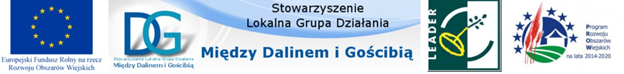 	Zał. nr 1 do uchwały Nr XIII……/2015	walnego zebrania członków	LGD „Między Dalinem i Gościbią”	z dnia 28 grudnia 2015 r.Strategii Rozwoju Lokalnegokierowanego przez społecznośćLGD „ Między Dalinem i Gościbią”na lata 2014-2020grudzień 2015 rokRozdział I Charakterystyka Lokalnej Grupy Działania	 Nazwa                                                                                                                             Stowarzyszenie Lokalna Grupa Działania "Między Dalinem i Gościbią". Nazwa skrócona LGD „MDiG”Status prawny: stowarzyszenie z uwzględnieniem zapisów art.15 ustawy z 7 marca 2007 r. o wspieraniu rozwoju obszarów wiejskich z udziałem środków EFR na rzecz Rozwoju Obszarów WiejskichData wpisu w KRS: 1 września 2008 r. Numer KRS: 0000312740Opis obszaru LGD „MDiG”Obszarem działania LGD „MDiG” to obszar dwóch gmin, których dane podano w tabeli:Tabela 1 Mieszkańcy obszaru LGD „MDiG”* liczba mieszkańców zameldowanych na dzień 31 XII 2013 r.Obszar LGD należy w całości do powiatu myślenickiego w województwie małopolskim.Powierzchnia terenu LGD wynosi 213,75 km2 co stanowi 31,8 % powierzchni całego powiatu.LGD sąsiaduje z 9 gminami należącymi do 4 powiatów. Od północy z gminami Skawina, Mogilany i Świątniki Górne powiat krakowski. Od wschodu i południa z gminami Siepraw, Dobczyce, Wiśniowa, Pcim powiat myślenicki. Od południowego zachodu z gminą Budzów powiat suski i od zachodu z gminą Lanckorona powiat wadowicki. Istotnym elementem charakterystyki tego obszaru jest bliska odległość miasta Kraków - siedziby władz województwa małopolskiego. Odległość z Myślenic i Sułkowic do Krakowa to około 30 km.3.Mapa obszaruObszar obydwu gmin tworzących LGD „MDiG” przylega do siebie tworząc jednolity i zwarty obszar leżący w centralnej części województwa Małopolskiego. 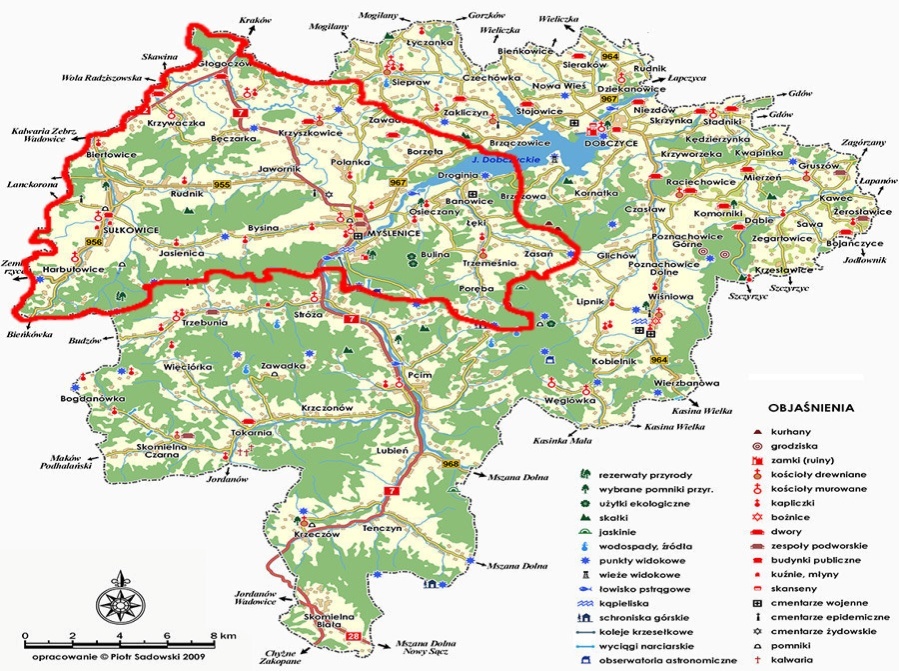     Gminę Myślenice otaczają wzniesienia Pogórza Wielickiego, które przechodzą w łagodne stoki opadające ku dolinie Raby. Od południa kotlinę zamyka pasmo Beskidu Makowskiego. Samo miasto położone jest na wysokości 315 m. n.p.m. nad rzeką Rabą w pobliżu Zalewu Dobczyckiego. Najwyższe góry Gminy Myślenice to Łysina, Dalin, Uklejna i Chełm. Gminę Myślenic tworzy 15 miejscowości: Bęczarka, Borzęta. Bysina, Droginia, Głogoczów. Jasienica, Jawornik, Krzyszkowice, Łęki, Osieczany, Polanka, Poręba. Trzemeśnia, Zasań, Zawada. Gmina Myślenice w całości należy do Krakowskiego Obszaru Metropolitarnego, co silnie determinuje szereg jej uwarunkowań rozwojowych. Z tego tytułu Myślenice w perspektywie najbliższych 10 lat są wymieniane obok Krakowa, Niepołomic, Wieliczki, Bochni i Dobczyc, jako ośrodek o najwyższym potencjale rozwojowym w Małopolsce. Budowa geologiczna sprzyja powstawaniu licznych głęboko wciętych dolin w tym dolina Raby. Jej długość na terenie gminy wynosi ok. 10 km, wschodni odcinek (ok. 4,5 km) wypełniają wody Zbiornika Dobczyckiego. Dorzecze Raby stanowią potoki spływające z północnych i północno-zachodnich zboczy Pasma Lubomira i Łysiny oraz południowych zboczy Pogórza Wielickiego. Północna część gminy, o łagodniejszej rzeźbie terenu, leży w zlewni rzeki Skawinki. Przez gminę Myślenice przebiega droga E 77, o znaczeniu międzynarodowym, popularnie zwana „Zakopianką”. Prowadzi z Krakowa do przejść granicznych w Chyżnym i Łysej Polanie. Zaś w odległości zaledwie 35 km od centrum Myślenic znajduje się drugi, co do wielkości, polski port lotniczy im. Jana Pawła II w Balicach. Gmina zajmuje obszar 153,7 km2, w tym samo miasto Myślenice – 30,1 km2. Obszar gminy stanowi około 1% ogólnej powierzchni województwa małopolskiego i 22,8% powierzchni powiatu Myślenickiego. W grupie gmin miejsko-wiejskich gmina Myślenice jest największą obszarowo w województwie małopolskim. Ważnym atutem Gminy jest jej stosunkowo duża lesistość wynosząca 31,1% całej powierzchni. Gmina Myślenice od zachodu graniczy z Gminą Sułkowice.    Gminę Sułkowice tworzą: miasto Sułkowice oraz cztery miejscowości wiejskie Biertowice Harbutowice, Krzywaczka i Rudnik. Powierzchnia gminy wynosi 60,38 km2 w tym miasto 16,46 km2. Gminę zamieszkuje 14.635 mieszkańców w tym miasto 6.537 (31.12.2014 r.). W gminie działa 1198 podmiotów gospodarczych sektora prywatnego (81,7 /1000 mieszk. ) Gmina Sułkowice leży w przeważającej części na Pogórzu Wielickim tylko jej południowe części ( wieś Harbutowice) w Beskidzie Makowskim, przy drodze krajowej Kraków-Bielsko. Jest malowniczą kotliną otoczoną zalesionymi wzgórzami o kopulastych wierzchołkach górujących nad jej dnem, którym płyną potoki Harbutówki i Gościbi. Wśród pasm wzgórz najpiękniejsze jest pasmo Babicy (. n.p.m.), Dalina ( n.p.m.) i Bukowca ( n.p.m.). Specyfika położenia oraz rozległe kompleksy leśne (36% powierzchni gminy) stwarzają wyjątkowy mikroklimat i gwarantują czyste powietrze. Niepowtarzalne walory przyrodnicze a szczególnie niespotykane w Beskidach Zachodnich stanowisko buczyny karpackiej oraz rzadkie warunki hydrograficzne były powodem utworzenia rezerwatu krajobrazowego „Gościbia”. Uroczysko „Gościbia” zajmuje  powierzchni głównie zalesionej w źródliskowej części potoku Gościbia, na którym znajduje się ujęcie wody pitnej dla gminy o wydajności 1327 m3/dobę. Potok Harbutówka, powstaje z połączenia kilku mniejszych dopływów biorących początek w źródłach znajdujących się na północnych stokach góry Kliniec w północnej części Beskidu Średniego. Potoki te spływają po stromych zboczach porośniętych lasem w kierunku północnym i żłobią głębokie dolinki. Od połączenia się potoków Harbutówka i Gościbia rzeka przyjmuje nazwę Skawinki. Walory przyrodnicze sprawiają, że gmina sławna jako dawny ośrodek kowalstwa oraz przemysłu narzędziowego, jest coraz częściej postrzegana jako zaplecze turystyki weekendowej z zalewem rekreacyjnym w Sułkowicach oraz wyciągiem narciarskim w Harbutowicach. Proces tworzenia partnerstwaSpołeczności obu gmin – Myślenice i Sułkowice podjęły starania o udział w programie Leader jeszcze na etapie Działania 2.7 Sektorowego Programu Operacyjnego „Restrukturyzacja i modernizacja sektora żywnościowego i rozwój obszarów wiejskich” – „Pilotażowy Program Leader+”.  Gminę Sułkowice obejmowała LGD „Gościniec 4 Żywiołów”, która uczestniczyła w Schemacie I PPL+. LGD ta nie mogła wziąć udziału w Schemacie II PPL+, ze względu na zbyt dużą gęstość zaludnienia. Społeczność gminy Myślenice przystąpiła wraz ze społecznościami innych gmin do budowania LGD „Turystyczna Podkowa”, ale musiała się wycofać, że względu na zbyt dużą gęstość zaludnienia – umożliwiło to LGD „Turystyczna Podkowa” udział w Schemacie II PPL+. Obecna LGD jest wynikiem współpracy Burmistrzów i mieszkańców gmin Sułkowice i Myślenice w zakresie utworzenia Lokalnej Grupy Działania na terenie obu gmin. Inicjatywa ta została potwierdzona decyzjami podjętymi przez organy uchwałodawcze. W dniu 29 kwietnia 2008r. Rada Miejska w Sułkowicach podjęła uchwałę w sprawie wyrażenia zgody na współpracę partnerską z Gminą Myślenice w zakresie realizacji działań Osi 4 „Leader” Programu Rozwoju Obszarów Wiejskich na lata 2007-2013 (PROW) .  Analogiczną uchwałę podjęła w dniu 26 maja 2008r. Rada Miejska w Myślenicach. 17 czerwca 2008r burmistrzowie obu gmin podpisali umowę o współpracy partnerskiej, której rezultatem miało być zorganizowanie na obszarze obydwu gmin Lokalnej Grupy Działania (LGD) oraz opracowanie Lokalnej Strategii Rozwoju (LSR).W zebraniu założycielskim, które odbyło się dnia 11 lipca 2008 roku w Sułkowicach wzięło udział 25 osób – 22 osoby fizyczne i 3 osoby reprezentujące podmioty prawne. Dla potrzeb rejestracji powołano Komitet Założycielski złożony z 4 osób – po dwie osoby z terenu gmin Myślenice i Sułkowice. Po złożeniu stosownych dokumentów przez Komitet Założycielski, sąd dokonał wpisu do KRS w dniu 1 września 2008 r. W dniu 21 października 2008 r. w Sułkowicach odbyło się I Walne Zebranie Członków, które wybrało władze LGD, w tym 5 osobowy Zarząd i 3 osobową Komisję rewizyjną. Od początku istnienia LGD aktywnie zabiegała o wsparcie swojej działalności ze środków unijnych oraz o zdobywanie doświadczenia w zakresie funkcjonowania zgodnego z zasadami charakterystycznymi dla rozwoju lokalnego kierowanego przez społeczność. W wyniku takiej polityki LGD „MDiG” (jej członkowie,  osoby wchodzące w skład organów statutowych,  pracownicy biura a także wypracowane struktury i mechanizmy podejmowania decyzji) zdobyła doświadczenie, które skutkowało otrzymaniem dofinansowania poniższych projektów w ramach: -działania „Wdrażanie lokalnych strategii rozwoju”, „Wdrażanie projektów współpracy” oraz „Funkcjonowanie lokalnej grupy działania” w ramach Programu Rozwoju Obszarów Wiejskich na lata 2007-2013 finansowanego ze środków Europejskiego Funduszu Rolnego na rzecz Rozwoju Obszarów Wiejskich (EFRROW). Wysokość budżetu na realizację projektów w ramach działania „Wdrażanie lokalnych strategii rozwoju” wynosiła około 6 mln zł i wydatkowana została na projekty z zakresu poprawy infrastruktury sportowej, utworzenia miejsc wypoczynku, poprawy stanu infrastruktury technicznej, promocji walorów lokalnych, oraz integrujących mieszkańców, warsztatów artystycznych, kultywowanie dziedzictwa kulturowego, tworzenia i rozwoju mikro przedsiębiorstw, różnicowania w kierunku działalności nierolniczej oraz, promowania obszaru gmin wchodzących w skład LGD. Zorganizowane zostały imprezy kulturalne, spotkania informacyjne, wdrażana była współpraca z Lokalnymi Grupami Działania z regionu. Prowadzone były szkolenia, oraz konsultacje dla partnerów LGD – mieszkańców, przedsiębiorców, podmiotów publicznych i społecznych. Założenia budżetu na realizację LSR 2007 - 2013 zrealizowane zostały w 92 %.Przejawem  odpowiedzialności  za  budowanie  partnerstwa  w  ramach  LGD „MDiG” jest także ciągłe  uczestnictwo  osób  wchodzących  w  skład  organów statutowych, oraz  pracowników  biura w  szkoleniach  mających  na  celu podniesienie  kwalifikacji, oraz  uzupełnienie  wiedzy  zgodnie  ze  zmieniającymi  się  procedurami, legislacją  krajową  i  UE, oraz udział w konsultacjach  z  pracownikami  Urzędu  Marszałkowskiego  Województwa Małopolskiego.Struktura LGDStruktura LGD „MDiG”” składała się z 90 członków – 49 osób fizycznych w tym mieszkańców i 41 osoby prawnych z czego  6  z sektora publicznego, 67 z sektora społecznego i 17 z sektora gospodarczego,  obejmuje również Władze oraz Biuro LGD. Władzami LGD „MDiG” są: Walne  Zebranie  Członków,  Zarząd,  Komisja Rewizyjna oraz Rada. Zasady, którymi  kierują  się poszczególne organy LGD określone zostały w Statucie LGD „MDiG”, oraz w Regulaminach poszczególnych  organów LGD. W tym Regulamin Walnego Zebrania Członków, Regulamin Zarządu, Regulamin  Komisji  Rewizyjnej, Regulamin Rady LGD. Do kompetencji Walnego Zebrania Członków należy miedzy innymi opiniowanie i uchwalanie kierunków i programu  działania  oraz dokumentów strategicznych  LGD w tym wybór i odwołanie członków Rady, Zarządu, Komisji Rewizyjnej, przyjmowanie ich sprawozdań, oraz uchwalanie regulaminów ich działania. Członkami LGD „MDiG” są przedstawiciele każdego z sektorów, oraz wszystkich miejscowości obszaru, reprezentujący interesy wszystkich mieszkańców terenu LGD w tym kobiet i mężczyzn, osób 50+ i seniorów po 60, osoby młode do 35 roku życia, oraz przedsiębiorców, rolników, przedstawicieli organizacji pozarządowych i mieszkańców. Członków łączy doświadczenie zarówno z dziedziny gospodarczej jak i z działania społecznego. Pomiędzy sektorami nie istnieją żadne dominacje ani oddziaływanie grup interesu, natomiast funkcjonuje ścisła współpraca, wymiana  wiedzy i doświadczenia. LGD „MDiG” w okresie programowania 2007-2013  zdobyło doświadczenie i wiedzę w wykonywaniu działań będących w kompetencjach poszczególnych organów w realizacji PROW. LGD „MDiG””  jest otwarta na nowych członków. Jedynym warunkiem ich uczestnictwa jest chęć działania i realizowania warunków  określonych Statutem i LSR. Poniżej prezentowany jest rejestr członków LGD „MDiG”.Tabela 2 Instytucje będące członkami LGD „MDiG” posiadające osobowość prawnąTabela 3 Osoby fizyczne będące członkami LGD „MDiG”Skład organu decyzyjnegoOrganem decyzyjnym Stowarzyszenia w zakresie wyboru operacji, które maja być realizowane w ramach LSR jest Rada. Zgodnie z zapisami Statutu jest ona wybierana przez Walne Zebranie Członków Stowarzyszenia spośród członków. Skład Rady liczy od 7 - 9 osób, w tym Przewodniczący, Wiceprzewodniczący i Sekretarz. W skład rady wchodzą przedstawiciele każdego z sektorów: publicznego, społecznego i gospodarczego, z obydwu Gmin w tym mieszkańcy obszaru działania LGD. Przy czym ani władza publiczna, ani żadna inna z grup interesów nie posiada więcej niż 49% praw głosu. Na dzień złożenia wniosku przedstawiciele każdego sektora stanowią po 33,33 % członków Rady. W skład Rady wchodzą 3 kobiety i dwie osoby do 35 roku życia. W składzie Rady jest 4 przedstawicieli z Gminy Sułkowice i 5 z Gminy Myślenice. Wyłączną kompetencją Rady jest wybór operacji, które mają być realizowane w ramach LSR oraz ustalenie kwoty wsparcia. Skład tego organu został przedstawiony w poniższym zestawieniu.Tabela 4 Struktura Rady LGDŻaden z wybranych członków Rady nie pełni funkcji w Zarządzie i Komisji Rewizyjnej. Nie jest zatrudniony w Biurze LGD, ani nie jest też podległy w stosunku zatrudnienia i nie jest w bliskim pokrewieństwie z członkami  Rady, Zarządu i Komisji Rewizyjnej. Zarząd LGD „MDiG” prowadzi rejestr interesów członków Rady w którym są informacje o zajmowanych stanowiskach, pełnionych funkcjach, prowadzonej działalności zawodowej, gospodarczej, naukowej i społecznej przez jej członków.  Procentowy udział poszczególnych sektorów w Radzie LGD przedstawia poniższy wykres.   Wykres.1 Procentowy udział poszczególnych sektorów w Radzie LGD „MDiG”Źródło: Opracowanie własne na podstawie dokumentacji LGD „MDiG”Planuje się, że zarówno członkowie organu decyzyjnego jak i pracownicy biura LGD będą uczestniczyć minimum 2 razy w roku w szkoleniach, konferencjach i spotkaniach organizowanych przez Ministerstwo Rolnictwa i Rozwoju Wsi, Urząd Marszałkowski w Krakowie, Krajową Sieć Obszarów Wiejskich, i inne podmioty oferujące usługi w zakresie podnoszenia wiedzy i umiejętności z zakresu wdrażania LSR i rozwoju obszarów wiejskich. Dzięki takim działaniom szkoleniowym obsługa beneficjentów, wdrażanie LSR czy udzielane doradztwo przez pracowników biura LGD będzie profesjonalne, merytoryczne i efektywne. Funkcjonowanie biura LGD i jakość udzielanego doradztwa przez pracowników LGD będzie mierzona w cyklach dwuletnich. Wykorzystywana będzie do tego ankieta badania i mierzenia kompetencji pracowników, udostępniana beneficjentom i mieszkańcom obszaru LGD.Charakterystyka rozwiązań w procesie decyzyjnymPodstawowym instrumentem stwierdzającym podjęte decyzje organów LGD są uchwały Walnego Zebrania Członków, Zarządu, Komisji Rewizyjnej i Rady. W pracach organów LGD, w tym w głosowaniu nad uchwałami biorą udział osoby fizyczne osobiście, w swoim imieniu, oraz osoby prawne przez organ uprawniony do reprezentowania tej osoby prawnej, albo pełnomocnika umocowanego do uczestniczenia w pracach organów decyzyjnych LGD. Zasady członkostwa w Radzie i prac tego organu określa Statut i regulamin Rady LGD „MDiG”. Proces decyzyjny przyjęty w ramach pracy Rady LGD „Między DMiG”  opiera się o naczelną zasadę quorum, rozumianego jako obecność co najmniej połowy członków uprawnionych do głosowania w trakcie obrad. Taka liczebność pozwala na podejmowanie większości decyzji zwykłą większością głosów. Szczegółowe mechanizmy wyboru i oceny projektu określone są przez procedury wyboru i oceny sytuacji, oraz procedury wyboru, oceny, rozliczania, monitoringu i kontroli grantów, a także procedury wyboru i oceny operacji własnych, dalej zwanych procedurami wyboru i oceny, które stanowią załącznik Strategii Rozwoju Lokalnego kierowanego przez społeczność. Przy podejmowaniu decyzji przez Radę LGD ani władze publiczne, ani żadna z grup interesu (sektora)nie może posiadać więcej niż 49% prawa głosu. Procedury pracy Rady LGD, w trakcie całego okresu aplikacyjnego 2014-2020 będą udostępnione na stronie internetowej LGD „MDiG”. Projekty aktów decyzyjnych (uchwał) przesyłane są do członków poszczególnych organów preferowanymi przez nich kanałami przesyłania informacji: odbiorem osobistym, pocztą lub emailem. Koordynowaniem prac organów decyzyjnych LGD zajmuje się Biuro LGD. Organy decyzyjne LGD wybierane są spośród członków LGD potwierdzając zasadę partycypacyjnego charakteru LGD. Potwierdza ją także zasada inicjatywy uchwałodawczej, którą ma każdy członek organów LGD.Dokumenty regulujące funkcjonowanie LGDPodstawowe dokumenty regulujące funkcjonowanie LGD „MDiG”:Statut LGD jest nadrzędnym dokumentem regulującym funkcjonowanie LGD. Jest on zatwierdzany i zmieniany przez Walne Zebranie Członków (WZC) w drodze uchwały; Regulamin Walnego Zebrania Członków reguluje kwestie zwoływania posiedzeń WZC, prowadzenia głosowania, podejmowania uchwał oraz prowadzenia dokumentacji WZC; Regulamin Zarządu określa zadania, organizację pracy Zarządu, zasady prowadzenia dokumentacji itp;Regulamin Rady reguluje prace organu decyzyjnego oraz zawiera podstawowe mechanizmy wyboru operacji do dofinansowania; Regulamin Komisji Rewizyjnej reguluje zasady zwoływania posiedzeń Komisji, zadania Komisji rewizyjnej, oraz sposób prowadzenia dokumentacji i sprawozdawczości. Zgodnie ze Statutem, Walne Zebranie Członków Stowarzyszenia zatwierdza i zmienia regulaminy WZC Rady, Zarządu, oraz Komisji Rewizyjnej. Regulamin Biura Stowarzyszenia LGD „MDiG” reguluje pracę biura LGD, ramowy zakres działania i kompetencji biura i służb księgowo-finansowych Stowarzyszenia oraz inne postanowienia związane z działalnością biura Stowarzyszenia. Regulamin Biura zatwierdza i zmienia Zarząd LGD. Stanowi on załącznik do wniosku o wybór LSR.Rozdział II Partycypacyjny charakter LSR1.   Przygotowanie lokalnej strategii rozwoju opierało się na metodzie partycypacyjnej, z włączeniem mieszkańców obszaru do głównych etapów prac. Za koordynacje prac odpowiedzialny był Zarząd stowarzyszenia przy pomocy pracowników biura LGD. Strategia jest opracowana zgodnie z oczekiwaniami i potrzebami lokalnej społeczności oraz w oparciu o zapisy „Poradnika dla Lokalnych Grup działania w zakresie opracowania lokalnych strategii rozwoju na lata 2014-2020”. Generalną zasadą był aktywny udział przedstawicieli różnych grup społecznych współpracujących z przedstawicielami LGD. Zakładane etapy pracy nad budowaniem strategii to:A - Gromadzenie informacji do sporządzenia charakterystyki LGD – źródła pozyskania informacji to głównie analiza dokumentów zgromadzonych w biurze LGD, pozyskanych z urzędów gmin oraz przeprowadzenie badań (ankieta, karta projektu) wśród członków LGD, uczestników spotkań i mieszkańców przesyłających ankiety droga osobiście i elektroniczną. B - Zaplanowanie działań zapewniających partycypacyjny charakter LSR.  Opracowanie harmonogramu działań angażujących lokalne społeczności w procesie opracowania LSR oraz przygotowanie narzędzi dokumentujących ten udział. Opracowanie założeń do włączenia lokalnych społeczności w proces realizacji LSR, ze szczególnym uwzględnieniem partycypacji grup de faworyzowanych ze względu na dostęp do rynku pracy.C -Gromadzenie informacji do sporządzenia – opisu obszaru i ludności – źródło pozyskania informacji, to analiza dokumentów zgromadzonych w biurze LGD, informacje pozyskane z urzędów Gmin, dane statystyczne GUS. Istotnym elementem realizowanych prac w ramach tego etapu było pozyskanie informacji, opinii i ocen od mieszkańców obszaru (wyniki badań przeprowadzonych wśród społeczności lokalnej z udziałem zidentyfikowanych grup de faworyzowanych), w tym także wśród członków LGD – zastosowane narzędzia to ankieta i karta projektu adresowana do: mieszkańców obszaru, w tym do członków LGD, przedsiębiorców, młodzieży oraz działaczy społecznych. D - Przeprowadzenie analizy SWOT – na podstawie diagnozy i wyników badań został opracowany projekt analizy SWOT wraz z wnioskami zawierającymi opis zidentyfikowanych problemów, które zostały przeanalizowane i uzupełnione na spotkaniach z liderami w poszczególnych gminach.E - Opracowanie celów i wskaźników, a także sposobu wyboru i oceny operacji oraz sposobu ustanowienia kryteriów wyboru. Wykorzystana tu zostały dotychczasowe doświadczenia LGD oraz wskazówki zawarte w „Poradniku dla Lokalnych Grup Działania w zakresie opracowania lokalnych strategii rozwoju na lata 2014-2020”. Kryteria wyboru operacji były opracowane ze szczególnym uwzględnieniem dla grup de faworyzowanych. Został opisany sposób wyboru i oceny wniosków o przyznanie pomocy wraz z opisem procedur, regulaminów i kryteriów wyboru. F - Spotkania warsztatowe z udziałem przedstawicieli LGD i mieszkańców, których celem było określenie kierunku budowania nowej strategii dla obszaru LGD.G - Przygotowanie planu działania tj. opracowanie harmonogramu osiągania poszczególnych wskaźników produktu oraz oszacowanie efektów wdrażania LSR z wyznaczeniem kamieni milowych. H - Opracowanie planu komunikacji – ustalenie celów komunikacji, działań komunikacyjnych, grup, docelowych, środków przekazu oraz terminów i kosztów. I - Opis monitoringu i ewaluacji, czyli określenie zasad i procedur dokonywania ewaluacji oraz monitorowania, służące zbadaniu, czy LGD dobrze realizuje zadania wynikające z LSR. J - Opis innowacyjności i zintegrowania w zakresie przyjętym do realizacji LSR. W trakcie procesu budowy LSR funkcjonowała zakładka na stronie internetowej – „Lokalna Strategia Rozwoju 2014-2020”, za jej pośrednictwem mieszkańcy obszaru byli informowani o przebiegu prac oraz mieli możliwość zgłaszania uwag, propozycji i ocen. W trakcie spotkań w gminach  uczestnicy, którzy udostępnią adresy e-mail zostali włączeni do listy mailingowej, która była wykorzystywana do informowania o zakończonych i podejmowanych nowych pracach przy budowie LSR. Równolegle do działań organizacyjnych nad budową LSR funkcjonował punkt konsultacyjny, który mieścił się w biurze LGD „MDiG”. Za pośrednictwem punktu konsultacyjnego przedstawiciele lokalnej społeczności, na każdym etapie przygotowywania strategii, mogli zapoznać się z opracowaniami dotyczącymi strategii, wnosić uwagi oraz zgłaszać pomysły, mieli również możliwość uczestniczenia w konsultowaniu rozstrzygnięć o znaczeniu strategicznym - czyli wpływać na kształt LSR.Poniżej przedstawiamy planowany i przeprowadzony harmonogram spotkań z mieszkańcami i przedstawicielami poszczególnych sektorów (społecznego, publicznego i gospodarczego)W zaplanowanych spotkaniach wzięło udział ponad 100 osób, reprezentujących trzy sektory: publiczny, społeczny, gospodarczy oraz mieszkańców. Dodatkowo w dniu 22 grudnia odbyło się spotkanie wybranych przez uczestników spotkań konsultacyjnych przedstawicieli poszczególnych grup warsztatowych, wyłonionych we wrześniu 2015r, które to wniosły ostateczne uwagi do przygotowanej propozycji LSR przed jej przyjęciem przez Zebranie Walne LGD „MDiG”Konsultacje społeczne wyłoniły grupy defaworyzowane, które przedstawiamy w rozdziale III. Warsztaty ze społecznością lokalną wypracowały strategie na przyszły okres. Analiza SWOT, jaka powstała podczas konsultacji zobrazowana została w rozdziale IVRozdział III Diagnoza - opis obszaru i ludnościOpis obszaru i ludności Liczba ludności na terenie obszaru LGD „MDiG” systematycznie wzrasta, co spowodowane jest dodatnim przyrostem naturalnym oraz napływem ludności z zewnątrz.  Określenie grup szczególnie istotnych z punktu widzenia realizacji LSR oraz problemów i obszarów interwencji odnoszących się do tych grupJednym z celów LSR jest poprawa sytuacji w zakresie funkcjonowania tzw. grup defaworyzowanych ze względu na dostęp do rynku pracy zalicza się  niepełnosprawnych, , osoby powyżej 50 roku życia, młodzież do 30 roku życia.bezrobotnych Z punktu widzenia społeczno-gospodarczego, jedną z najważniejszych kwestii jest poziom i struktura bezrobocia, która została omówiona w punkcie 3Charakterystyka gospodarki/przedsiębiorczościMyślenice i Sułkowice posiadają długoletnie tradycje gospodarcze. Od lat rozwija się tutaj drobne rzemiosło, usługi i handel. Nie brak jednak dużych zakładów produkcyjnych, takich jak: Tele-Fonika Kable S.A., Cooper Standard Automotive PolskaSp.z o.o., PolplastPolska,PlastDachPolska, Agro Jan Polska,Zeta (Jawornik),Meble Ryś (Jawornik), „APIPOL-FARMA” Sp. z o.o. Przedsiębiorstwo Pszczelarsko-Farmaceutyczne, „Wędzonka” Zakład Uboju i Przetwórstwa Mięsnego, „Gubad” Wzornictwo, Produkcja, Handel Sp. z o.o., Przedsiębiorstwo Budowlano-Projektowe „Kombud – Projekt”,„Górka” Sp. z o.o., Wyroby Hutnicze Grzegorz Gomulak i S-ka,Rejonowe Przedsiębiorstwo Gospodarki Komunalnej Sp. z o.o., Przedsiębiorstwo Usług Technicznych i Realizacji Inwestycji „Raba” Sp. z o.o., ZPUH „Diamsil” Sp z o.o., PPH „INTER-ZOO”,„Bosta” s.c., „POL-BRUK” s.c.,„Drew-Farb” s.j., PPHU ,,Rema” Sp. z o.o.„KUŹNIA” Sułkowice S.A.Belmeb Sp. z o.o. IzdebnikFabryka Mebli RYŚ Spółka z o.o.Gminna Spółdzielnia „Samopomoc Chłopska” w SułkowicachMETALOPLAST Kraków Sp. z o.o. SułkowiceProducent narzędzi „JUCO” Sp. z o.o. Zakład Gospodarki Komunalnej Sułkowice Sp. z o.o.Oraz inne       Duża koncentracja podmiotów gospodarczych obserwowana jest wzdłuż drogi nr 7. Jednocześnie Myślenice i Sułkowice wraz z innymi miastami (Krakowem, Brzeskiem, Bochnią, Krzeszowicami, Skawiną, Wieliczką i Chrzanowem) tworzą tzw. Krakowski Okręg Przemysłowy. Dominującym ośrodkiem Okręgu jest Kraków, jako centrum aglomeracji krakowskiej, zaś mniejsze ośrodki satelickie są powiązane z centrum. Reprezentowane są tutaj liczne gałęzie przemysłu, w tym m.in.: przemysł spożywczy, cukrowniczy, piwny,  metalurgiczny, hutniczy, chemiczny, elektromaszynowy, poligraficzny. W kontekście gospodarki samych Myślenic niezwykle istotne jest ich osadzenie w szerszym kontekście subregionalnym, który skutkuje siecią licznych powiązań i zależności, które mają wpływ na kondycję i plany rozwojowe szeroko rozumianej gospodarki Gmin. Na koniec roku 2013 na terenie obszaru LGD zarejestrowanych było 5 084 (+ 1219 z gminy Sułkowice) podmiotów gospodarki narodowej, z tego 3 063 (tj. 62%) zarejestrowanych było na terenie samego miasta, zaś pozostałe 2 021 na obszarach wiejskich Myślenic(w m. Sułkowice 579 podmiotów tj. 45,5% a pozostałe 640 na obszarach wiejskich). W ciągu ostatnich dziecięciu lat liczba zarejestrowanych podmiotów systematycznie się zwiększała (dotyczy to zarówno miast, jak i okolicznych miejscowości). Wartości te w roku 2001 wynosiły odpowiednio: 2 161 dla miasta Myślenice i 1 099 dla terenów wiejskich.  Dla miasta Sułkowice391 podmiotów a dla terenów wiejskich408, tj. łącznie 799 podmiotów. W roku 2010 4 641, tj. 97,7% wszystkich przedsiębiorstw, należało do sektora prywatnego, zaś 110 (2,3%) do sektora publicznego. W Gminie Sułkowice liczba podmiotów gospodarczych sukcesywnie rośnie, a w roku 2013 zanotowano 1219 zarejestrowanych podmiotów , w tym 38 w sektorze publicznym, 1181 w sektorze prywatnym oraz jak podaje GUS, 16 w sektorze rolniczym, 278 w sektorze przemysłowym i 200 w sektorze budowlanym. Oczywiście duża dynamika przyrostu firm na terenie obszaru LGD dotyczy wyłącznie sektora prywatnego. Najwięcej przedsiębiorstw prowadzi swą działalność w zakresie handlu (sekcja G PKD 2007), a w dalszej kolejności budownictwa (sekcja F), przetwórstwa przemysłowego (sekcja C), profesjonalnej działalności, naukowej i technicznej (sekcja M), działalności transportowej (sekcja H) oraz pozostałej działalności usługowej (sekcja S). Analizując główne działy gospodarki należy stwierdzić, struktura firm nie odbiega od zasadniczych ogólnopolskich trendów, i tak wg statystyk za rok 2013 dominuje sektor usług (71% firm), w dalszej kolejności przemysł i budownictwo (27,9%), zaś listę zamykają firmy reprezentujące rolnictwo, leśnictwo, łowiectwo i rybactwo reprezentowane zaledwie przez 1,1% firm. Także struktura wielkościowa firm jest zbieżna z ogólnymi trendami. Zdecydowanie dominują firmy mikro, często rodzinne, zatrudniające nie więcej niż 9 osób, a nierzadko jedną – dwie. Firm takich jest 95,8% wśród wszystkich zarejestrowanych na obszarze LGD (średnia dla województwa: 94,6%). Firm należących do sektora małych (zatrudnienie od 10 do 49 osób) jest 3,7% (średnia dla województwa: 4,5%), firm średnich (od 50 do 299 osób) jest 0,4% ogółu firm (średnia dla województwa: 0,8%), zaś 2 firmy zatrudniające powyżej 250 osób należą do sektora firm dużych i stanowią 0,1% wszystkich firm zarejestrowanych na terenie obszaru LGD (w województwie także 0,1%). Ważną rolę w stwarzaniu korzystnych warunków prowadzenia działalności gospodarczej oraz przyciągania nowych inwestorów do Myślenic stanowią dwie, funkcjonujące tutaj strefy przemysłowe. Są to - strefa przemysłowa „Jawornik/Polanka” z ofertą inwestycyjną o powierzchni 60 ha - w całości stanowiącą własność prywatną oraz prężnie rozwijająca się strefa przemysłowa „Dolne Przedmieście” z obszarem o dostępnej powierzchni 15,08 ha. W strefie Jawornik stworzono do tej pory ok. 1 500 miejsc pracy, zaś w strefie „Dolne Przedmieście” zatrudnienie znajduje blisko 600 osób. Na obszarze o powierzchni 3,81 ha należącym do strefy „Dolne Przedmieście” i włączonym do Katowickiej Specjalnej Strefy Ekonomicznej zbudowano fabrykę Cooper Standard Automotive Polska Sp. z o.o, a kolejnymi inwestorami były firmy Polplast Polska Sp. z o.o oraz Polplast Sp. z.o.o, oraz Agro Jan Produkcja Sp z.o.o. Ważną rolę zaś dla Gminy Sułkowice stanowią lokalni inwestorzy: Producent Narzędzi „JUCO” Sp. z o.o.  „KUŹNIA” Sułkowice S.A.  a także inwestorzy zewnętrzni: MAXBUD, SZKLANA GÓRA Sp. z o.o., czy też Fabryka Mebli RYŚ Sp. z o.o. Zakres działań tych inwestorów oraz dynamika wzrostu miejsc pracy jest jednak znacząco niższa niż w gminie Myślenice. Niemniej istotna w tworzeniu warunków rozwoju działalności gospodarczej jest aktywność instytucji otoczenia biznesu oraz organizacji zrzeszających tutejszych przedsiębiorców, a także system instytucjonalny ułatwiający prowadzenie działalności gospodarczej, w tym urzędy, banki itp. Jedną z ważnych instytucji o szerokim spektrum oddziaływania jest Myślenicka Agencja Rozwoju Gospodarczego (MARG), której głównymi udziałowcami są: Gmina Myślenice i Małopolska Agencja Rozwoju Regionalnego S.A. MARG Spółka. z o.o. rozpoczęła działalność w styczniu 2005 roku. Zajmuje się promowaniem i wspieraniem wszelkich inicjatyw gospodarczych mających wpływ na rozwój regionu myślenickiego, m.in. prowadząc bezpłatny Punkt Konsultacyjny dla przedsiębiorców, a także obsługując filie Małopolskiego Funduszu Pożyczkowego (MFP) i Małopolskiego Funduszu Poręczeń Kredytowych oraz Funduszu Pożyczkowego Fundacji Rozwoju Regionu Rabka. Wśród pozostałych instytucji należy wymienić:Myślenicką Izbę Pracodawców;Izbę Gospodarczą Ziemi Myślenickiej;Krakowską Kongregację Kupiecką, Oddział Terenowy Myślenice;Cech Rzemiosł Różnych w Myślenicach.Sułkowicka Izbę GospodarcząWszystko to sprawia, iż wskaźnik rozwoju przedsiębiorczości liczony jako liczba podmiotów gospodarczych na 10 tys. osób wynosi na obszarze LGD wynosi 1 063, przy średniej dla powiatu myślenickiego wynoszącej 859 i średniej dla województwa małopolskiego wynoszącej 952. Te korzystne wskaźniki rozwoju przedsiębiorczości na terenie obydwu miast nie przekłada się jednak na sytuację  lokalnego rynku pracy. Analizując dane PUP w Myślenicach za rok 2009 należy stwierdzić, iż z liczbą 1 907 zarejestrowanych bezrobotnych Myślenice znalazły się poniżej średniej dla powiatu myślenickiego. Udział zarejestrowanych bezrobotnych w ogólnej liczbie ludności w wieku produkcyjnym wyniósł Myślenicach 7,2%, natomiast w całym powiecie 6,8%.Powyższe informacje, potwierdzają, iż rozwój gospodarki i przedsiębiorczości jest jednym z priorytetów władz Gmin, które od kilku lat podejmują działania mające na celu wspieranie rozwoju, zarówno małych, jak i dużych podmiotów gospodarczych oraz przygotowywanie terenów pod nowe inwestycje, a także stworzenie jak najlepszego klimatu gospodarczego w miastach i na terenach wiejskich, gwarantującego inwestorom atrakcyjne warunki do lokowania w nim swojego kapitału. Do głównych czynników wpływających pozytywnie na powstawanie nowych i utrzymywanie się dotychczasowych inwestycji gospodarczych obszaru LGD należy zaliczyć:korzystne położenie przy międzynarodowej drodze europejskiej E 77;bliskość międzynarodowego portu lotniczego w Balicach;formalną przynależność oraz wynikające z tego powiązania z Krakowskim Obszarem Metropolitalnym i Krakowskim Okręgiem Przemysłowym;bliskość przejścia granicznego ze Słowacją;aktywność lokalnych instytucji wspierających rozwój gospodarczy.Z kolei wśród czynników hamujących rozwój gospodarczy należy wskazać m.in.:brak szybkiego połączenia z centrum aglomeracji (kolej aglomeracyjna);niedostosowany do potrzeb system szkolnictwa na poziomie średnim;brak dobrej jakości zaplecza edukacyjnego na poziomie wyższym oraz powiązany z tym brak ośrodków badawczo-rozwojowych;słaba komunikacja władz samorządowych ze środowiskami gospodarczymi;niewystarczająca liczba terenów przeznaczonych pod inwestycje przemysłowe (zbyt duże rozdrobnienie terenów oraz nieuregulowane stany prawne nieruchomości).Wyniki obserwacji pozwalają sądzić, że konsekwentne zdefiniowanie pożądanych (preferowanych) kierunków rozwoju gospodarczego obszaru, szczególnie w kontekście nowych możliwości, które stwarzać będzie Krakowski Obszar Metropolitalny, połączone z dalszym wsparciem dla rozwoju gospodarki, przyniesie w najbliższych latach dalszy rozwój gospodarczy tego obszaru i przyczyni się do tworzenia nowych, atrakcyjnych miejsc pracy i zwiększania się bazy podatkowej Gmin.Opis rynku pracyWedług danych Głównego Urzędu Statystycznego na koniec 2013 r. w Myślenicach odnotowano 8 041 osób pracujących, w Sułkowicach 1 754. Z tego w gminie Myślenice 62 % osób zatrudnionych było w sektorze prywatnym, zaś 38% w sektorze publicznym. Przeciętne wynagrodzenie na terenie powiatu myślenickiego wyniosło w 2013 roku 2917,16 zł i stanowiło 75,23 % średniej krajowej. Jednocześnie średnie wynagrodzenie w sektorze publicznym jest wyższe od średniego wynagrodzenia w sektorze prywatnym. Zgodnie z danymi GUS na koniec grudnia 2013 r. bez pracy pozostawało 2 177 osób w gminie Myślenice , co w porównaniu do roku 2010 dało przyrost liczby bezrobotnych aż o 64 osób. W gminie Sułkowice osób bezrobotnych na koniec grudnia 2013r. było 830, w porównaniu z rokiem 2010 dało przyrost bezrobotnych o 24 osoby. Stopa bezrobocia na koniec 2013 r. (liczona jako procentowy udział bezrobotnych w liczbie mieszkańców w wieku produkcyjnym) wyniosła 8% w gminie Myślenice i 8,8% w gminie Sułkowice. Na wzrost bezrobocia w Myślenicach (jak i całym powiecie myślenickim) w ostatnim czasie największy wpływ miała likwidacja British American Tobacco z siedzibą w Jaworniku, w których zatrudnionych było 580 pracowników. W okresie od września 2010 do maja 2011 r. wszyscy stracili zatrudnienie.Tab. nr 4. Wybrane dane o rynku pracy w 2013 r. dla gminy Myślenice i Sułkowice*dane dotyczą podmiotów gospodarczych, w których liczba pracujących przekracza 9 osób; bez pracujących w gospodarstwach indywidualnych w rolnictwie.Źródło: Baza danych Lokalnych GUSZgodnie z danymi GUS podstawowe cechy struktury bezrobotnych z Miasta i Gminy Myślenice i Gminy Sułkowice na koniec roku 2013 przedstawiały się następująco:Tabela 5. Struktura bezrobotnych na obszarze LGDW ciągu całego 2013 roku do Powiatowego Urzędu Pracy w Myślenicach wpłynęło 1 899 ofert pracy pochodzących z Gmin Powiatu, z tego z samych Myślenic wpłynęło 852 ofert pracy.Przedstawienie działalności sektora społecznego, w tym integracja/rozwój społeczeństwa obywatelskiegoDużym atutem obszaru LGD „MDIG”  jest wysoki poziom kapitału społecznego, czyli sieci relacji międzyludzkich, przejawiających szeroko rozumianej działalności społeczno-kulturalnej. Należą do nich przede wszystkim Ochotnicze Straże Pożarne, Kluby Sportowe, Kola Gospodyń, Stowarzyszenia o charakterze społecznym i turystycznym, Stowarzyszenia branżowe, Stowarzyszenia i Towarzystwa promujące poszczególne gminy jak i cały region. Szczególnie dużą aktywność wykazują Kluby lub Zespoły sportowe,  Ochotnicze Straże Pożarne, oraz Kola Gospodyń,  które integrują większe grupy osób. Główne źródła zasilania organizacji to dotacje ze strony Urzędów Gmin oraz składki członkowskie. Liderzy i osoby zaangażowane potrzebują wsparcia szkoleniowego i merytorycznego. Istnieje duża potrzeba wsparcia kapitału społecznego co również będzie miało swoje odzwierciedlenie w Strategii. Poza formalnie działającymi organizacjami pozarządowymi na terenie objętym LSR funkcjonują jeszcze dość silne grupy nieformalne wśród których wymienić należy Koła Gospodyń Wiejskich, rady Sołeckie, zespoły młodzieżowe i dziecięce działające przy Parafiach i ośrodkach kultury. Na terenie gminy Sułkowice działa 45 organizacji pozarządowych, w gminie Myślenice  ponad 120.Organizacje te w swoim zakresie działania mają bezpieczeństwo, ochrona przeciwpożarowa, ochrona środowiska, pomoc społeczna, promocja, kultura, edukacja, turystyka, sport i rekreacja., rozwój obszarów wiejskich, itp.Wskazanie problemów społecznych, ze szczególnym uwzględnieniem problemów ubóstwa i wykluczenia społecznego oraz skali tych zjawiskPodczas spotkań warsztatowych przeprowadzonych w obydwu gminach LGD oraz z analizy nadesłanych ankiet wyłoniono szereg problemów społecznych istniejących na obszarze LGD. Najczęściej wskazywanym problemem był brak pracy i niskie zarobki - tę odpowiedź wybierało ponad 3/4 wszystkich badanych. Relatywnie często wskazywano również na problemy z infrastrukturą drogową (drogi, mosty, parkingi, chodniki), oraz uzależnienia od alkoholu i innych używek , wymieniano również zbyt małą liczbę miejsc rozrywki i rekreacji , sportu, oraz problemy ze służbą zdrowia, wskazywano zbyt małą liczbę placówek kulturalnych, problemy z funkcjonowaniem urzędów(Duża odległość ARMiR), bariery architektoniczne dla niepełnosprawnych, brak ofert spędzania wolnego czasu dzieci, młodzieży i starszych na obszarach wiejskich. Analiza sieci obiektów kulturalnych w gminach Myślenice i Sułkowice, wskazuje, że ilość świetlic, domów kultury i bibliotek jest niewystarczająca, przykładowo w każdej gminie działa gminny ośrodek kultury, ale znajduje się on w jednej miejscowości, a pozostałe mają utrudniony dostęp do kultury. Na wioskach funkcjonuje tylko kilka  świetlic wiejskich na ponad dwadzieścia miejscowości. Istotnym problemem jest kwestia braku wystarczającej ilość zajęć świetlicowych i oferty (szczególnie dla młodzieży gimnazjalnej i seniorów). Liczba osób korzystających z pomocy społecznej na terenie gmin objętych LSR w roku 2013 wyniosła w gminie Myślenic 2163 osoby, w gminie Sułkowice 1141 osób. 1175 gospodarstw zostało objętych wsparciem pomocy społecznej na obszarze LGD. Udział osób korzystających ze środowiskowej pomocy społecznej w ludności ogółem na tle powiatu i województwa przedstawiony został w poniższej tabelceTabela 6. Udział osób korzystających ze środowiskowej pomocy społecznej.		Źródło: opracowanie własneGłówne powody ubiegania się o przyznanie pomocy to: Bezrobocie, Ubóstwo, Niepełnosprawność lub długotrwała choroba, Alkoholizm, Niezaradność życiowa, Bezdomność. W sposób bardzo równomierny wskazano jednoznacznie na grupy, które w obecnej sytuacji mają utrudniony dostęp do rynku pracy. Dlatego też na potrzeby niniejszej strategii oraz w celu wyeliminowania tych nierówności Lokalna Grupa Działania wskazuje, że grupami de faworyzowanymi w stosunku dostępu do rynku pracy są:Osoby młode, do 30 r.ż. Osoby powyżej 50 r.ż.Niepełnosprawni Osoby niepełnosprawne dodatkowo są grupą bezrobotnych, która z roku na rok rośnie.Wykazanie wewnętrznej spójności obszaru LSRGeograficzne czynniki spójności LGD „MDiG”:-  gminy wchodzące w skład LGD „MDiG” położone są w całości na terenie powiatu myślenickiego- cały obszar LGD „MDiG” należy do IV strefy klimatycznej w Polsce. - cały obszar LGD „MDiG”  cechuje mocno urozmaicona rzeźba terenu. - na całym obszarze LGD „MDiG” znajdują się liczne góry, pagórki i doliny.- Gminy są połączone drogą nr 955 i wspólną siecią komunikacyjna prywatnych przewoźników.Przyrodnicze czynniki spójności LGD „MDiG” :- gminy  LGD spaja kompleks leśny, stanowiący podstawę spójności obszaru, a jednocześnie będący inspiracją zawiązania i nazewnictwa LGD „MDiG”. Kompleks posiada podobne, cechy środowiskowe na całym obszarze.- na terenie obydwu gmin LGD występują obiekty cenne przyrodniczo- cały obszar LGD charakteryzuje się czystym środowiskiem i korzystnym Agro klimatem, poza oddziaływaniem zakładów przemysłowych.Historyczne i kulturowe czynniki spójności  LGD „MDiG”- historyczny dialekt małopolski obejmujący obydwie gminy LG- tradycje rzemieślnicze, nawzajem się uzupełniające (kowalstwo, kamieniarstwo, bednarstwo itp.)- na całości obszaru kultywowane są i szerzą się te same tradycje i zwyczaje kulturowe, tj. pielgrzymowanie, kolędowanie, dożynki, obyczaje wielkanocne i zwyczaje związane z pracą w rolnictwie i innych sektorach na obszarze.Rozdział IV. Analiza SWOTCelem opracowania analizy SWOT było zestawienie diagnozy obszaru oraz opinii mieszkańców gmin objętych działaniem LGD „MDIG” dotyczących zasadniczych wątków, w tym najważniejszych do zrealizowania w perspektywie 2014-2020 celów, w kontekście rozwoju regionu. Poniższa analiza została przeprowadzona w oparciu o spotkania informacyjne i konsultacyjne z trenu gmin Sułkowice i Myślenice. Wyłoniony zespół z osób biorących udział w  spotkaniach wraz z przedstawicielami Zarządu i pracownikami biura opracował docelową analizę SWOT dla całego obszaru LGD „MDiG” ANALIZA SWOTLOKALNA STRATEGIA ROZWOJU DLA OBSZARU LGD „MIĘDZY DALINEM I GOŚCIBIĄ” RLKS 2014–2020Rozdział  V Cele i wskaźnikiProces formułowania celów ogólnych, celów szczegółowych i przedsięwzięć dla potrzeb LSR opierał się o analizę SWOT oraz analizę diagnozy obszaru LSR. Dokumentami źródłowymi były dane statystyczne GUS, dane statystyczne, którymi dysponowały jednostki samorządu terytorialnego oraz ankiety złożone podczas procesu tworzenia i konsultowania LSR. W oparciu o powyższe dane wskazane zostały potencjalne kierunki interwencji w ramach lokalnej strategii rozwoju. Cele LSR zostały sformułowane z wykorzystaniem „metody problemowej". Poniżej zamieszczono matrycę powiązań obrazującą powiązania pomiędzy wykonaną diagnozą, czynnikami wywodzącymi się z analizy SWOT a celami i wskaźnikami zaplanowanymi do zrealizowania w ramach LSR.Tabele poniżej prezentują cele ogólne LSR, przypisane im cele szczegółowe oraz przedsięwzięcia wraz ze wskazaniem sposobu realizacji danego przedsięwzięcia oraz wskaźników na poziomie celów oraz przedsięwzięć ze wskazaniem ich wartości początkowych oraz docelowych wraz ze źródłem pomiaru.Jak pokazuje tabela sformułowane dwa następujące cele ogólne Tworzenie warunków do rozwoju przedsiębiorczości, współpracy międzysektorowej i budowa różnorodności gospodarczej z wykorzystaniem potencjału obszaru  i mieszkańcówInwestowanie w sferę społeczną zapewniającą rozwój mieszkańców, oraz promocję obszaru z poszanowaniem tradycji, dziedzictwa kulturowego, ekologii, rekreacji i sportu dla podnoszenia jakości życia mieszkańcówW ramach realizacja celu ogólnego nr 1 zaplanowano realizację celów szczegółowych, które będą związane głównie ze wsparciem przedsiębiorców w tworzeniu i utrzymaniu miejsc pracy, na którego to brak (szczególnie w zakresie finansowo-merytorycznym) wielokrotnie zwracano uwagę zarówno podczas spotkań konsultacyjnych jak i w trakcie wypełniania ankiet. Zaplanowano więc szereg działań zarówno szkoleniowych i doradczych dla osób prowadzących własną firmę jak i tych, którzy taką działalność zamierzają dopiero rozpocząć, które dodatkowo mają wpłynąć na wzrost miejsc pracy. W ramach działań wskazano również na potrzebę wdrażania innowacji, która jak to zaznaczano niewątpliwie wpływa na poziom konkurencyjności przedsiębiorstw. Drugim ważnym aspektem w ramach celu będzie podnoszenie kwalifikacji zawodowych mieszkańców LGD, w szczególności tych grup, które w strukturze bezrobotnych są najliczniejsze, tj. osoby młode do 30 roku życia a także osoby po 50 roku życia. Diagnoza obszaru wskazywała również na bardzo niską różnorodność prowadzonej działalności gospodarczej, przy jednoczesnej chęci do zmian wykazywanej przez przedstawicieli lokalnej społeczności. Wspominano również o konieczności poszerzenia oferty chociażby w zakresie zwiększenia bazy noclegowej czy liczby gospodarstw agroturystycznych, podyktowaną przez nowe wymagania stawiane przed lokalnym rynkiem. W odpowiedzi więc na te wyzwania zaplanowano działania zmierzające do zróżnicowania prowadzonej działalności gospodarczej, w szczególności dla osób zatrudnionych w rolnictwie, a zamierzających rozpocząć działalność gospodarczą lub zbliżoną do rolnictwa oraz dla osób prowadzących działalność gospodarczą, a zamierzających zmienić lub poszerzyć branżę swojej działalności.Diagnoza obszaru, spotkania z mieszkańcami wskazują na wysoki potencjał obszaru. Ciągle istnieją jednak obszary życia, w których zmiany są pożądane. Mieszkańcy często zwracają uwagę na problemy z infrastrukturą techniczną (w szczególności w zakresie dróg, chodników, parkingów) zarówno w kontekście modernizacji czy budowy jej elementów jak i zwiększenia poczucia bezpieczeństwa. Dużym problemem jak i wyzwaniem w obecnych czasach na terenie obszaru jest kwestia uzależnień, wynikająca przede wszystkim z braku działań prewencyjnych w tym zakresie jak i braku ofert spędzania czasu wolnego w szczególności dla dzieci i młodzieży. Jako przyczynę tych braków wskazywano również niewystarczającą ilość obiektów kulturalnych, infrastruktury oświatowej, słabo rozwiniętą infrastrukturę sportową, rekreacyjną i społeczną. Oprócz tego zwracano uwagę na niewykorzystanie potencjału turystycznego i walorów obszaru tj., na niedostateczną ilość infrastruktury rekreacyjno-turystycznej i słaby dostęp do informacji turystycznej jak również na ciągle zbyt małe zainteresowanie dziedzictwem charakterystycznym dla regionu. Istotnym z punktu widzenia mieszkańców są kwestie związane z ekologią, a także funkcjonowanie organizacji pozarządowych, które mają istotne znaczenia dla funkcjonowania obszaru, jednak często brakuje im wiedzy oraz zasobów do bardziej efektywnego realizacji swoich zadań statutowychNa podstawie powyższych sformułowano szereg działań, mających na celu podniesienie jakości życia mieszkańców. Wśród celów szczegółowych w ramach celu ogólnego nr 2 znalazły się:Poprawa stanu infrastruktury kulturalnej, społecznej i edukacyjnej dla rozwoju życia społecznego mieszkańcówWspieranie instytucji pozarządowych i grup zainteresowańZachowanie i promocja lokalnego dziedzictwaAktywizacja społeczna osób zagrożonych wykluczeniem społecznymDbałość o stan środowiska naturalnego i promowanie postaw proekologicznychPoprawa infrastruktury rekreacyjno-turystycznej, sportowej  i promocja regionuPoprawa bezpieczeństwa mieszkańców w tym osób niepełnosprawnychRozbudowa i modernizacja infrastruktury drogowej i pieszejDziałania zaplanowane w ramach powyższych celów w większości będą miały charakter inwestycyjny.Tak sformułowane cele Lokalnej Strategii Rozwoju są zgodne z celami Programu Rozwoju Obszarów Wiejskich na lata 2014-2020 tj.: poprawą konkurencyjności rolnictwa, zrównoważonym zarządzaniem zasobami naturalnymi i działaniami w dziedzinie klimatu oraz zrównoważonym rozwojem terytorialnym obszarów wiejskich. Cele LSR są także zgodne z celami przekrojowymi, które realizuje PROW 2014-2020, a więc innowacyjnością, ochroną środowiska oraz działań z zakresu zachowań proekologicznych i OZE. Realizacja LSR pozwoli także na realizację celu szczegółowy 6B „Wspieranie lokalnego rozwoju na obszarach wiejskich” w ramach priorytetu 6 „Wspieranie włączenia społecznego, ograniczenia ubóstwa i rozwoju gospodarczego na obszarach wiejskich”. Cele określone w Lokalnej Strategii Rozwoju będą w całości finansowane ze środków EFRROW w ramach PROW 2014-2020.  Działania realizowane w ramach LSR będą skierowane do wszystkich grup docelowych wskazanych w dokumencie. Większość zaplanowanych działań będzie realizowana w formie konkursów co oznacza, że projekty będą realizowane indywidualnie przez beneficjentów innych niż LGD. . Pomiar postępów realizacji LSR odbywać się będzie na podstawie danych statystycznych, dokumentacji oraz badań własnych LGD; jak również dokumentacji oraz sprawozdań beneficjentówRozdział VI Sposób wyboru i oceny operacji oraz sposób ustanawiania kryteriów wyboruOgólna charakterystyka przyjętych rozwiązań formalno-instytucjonalnychW celu stworzenia sprawnego i czytelnego dla potencjalnych beneficjentów systemu przyznawania wsparcia z budżetu będącego w dyspozycji LGD, opracowano następujący zestaw procedur:Procedura wyboru operacji realizowanych przez podmioty inne niż LGD zawierająca m.in.:- sposób organizacji naborów,- sposób przyjmowania wniosków o dofinansowanie operacji,- zasady oceny zgodności operacji z LSR i zakresem tematycznym oraz wyboru do finansowania,- zasady ustalania kwoty wsparcia,- opis sposobu informowania o wynikach oceny,- regulacje zapewniające stosowanie tych samych kryteriów wyboru w trakcie trwania naboru,- Kryteria Wyboru Operacji wraz z zasadami oceniania,- zasady wniesienia i rozpatrywania protestu,Procedura wyboru Projektów Grantowych zawierająca regulacje takie jak w/w oraz dodatkowo:- prawo wniesienia odwołania od decyzji Rady,- zasady wykonania zadań przez grantobiorców,- zasady rozliczania realizacji zadań przez grantobiorców,- zasady sprawozdawczości z realizacji zadań przez grantobiorców,- zasady monitoringu i kontroli PG;Procedura zmiany kryteriów wyboru operacji,Procedura wyłączenia członka Rady z udziału w wyborze operacji w razie zaistnienia okoliczności podważających bezstronność w procesie oceny,Rada dokonuje oceny zgodności operacji z LSR w oparciu o ustaloną procedurę oraz z zastosowaniem kryteriów wyboru operacji, określających priorytety LGD wynikające z przeprowadzonej diagnozy oraz analizy SWOT obszaru.Procedura przeprowadzania głosowania zawarta jest w regulaminie Rady.Wymienione powyżej propozycje procedur były przygotowane przez członków Rady, a następnie konsultowane na Walnym Zebraniu Członków, a po ich akceptacji upubliczniane na stronie internetowej LGD.Ustanawianie i zmiana kryteriów wyboruKryteria Wyboru Operacji oraz Kryteria Wyborów Grantów zostały ustanowienie podczas spotkania grupy roboczej. Następnie zostały poddane dyskusji na Walnym Zebraniu Członków Stowarzyszenia LGD „MDiG” oraz przedłożone do konsultacji społecznych.Walne Zebranie Członków Stowarzyszenia LGD MDIG ma prawo do zmiany lokalnych kryteriów wyboru operacji. Zasady zmiany kryteriów wyboru zostały zawarte w procedurze i stanowią odrębny załącznik do wniosku o wybór LSR ???Innowacyjność w kryteriach wyboruKryteria wyboru operacji zarówno grantowych jak i pozostałych uwzględniają m.in. ocenę wniosku pod kątem jego innowacyjności. W celu doprecyzowania tego aspektu oceny zdefiniowano pojęcie innowacyjności, które oznacza wprowadzanie nowego lub znacząco udoskonalonego produktu (wyrobu lub usługi), nowego procesu, nowej metody organizacji lub nowej metody promocji na poziomie co najmniej gminy. Innowacyjność to także nietypowe, niestandardowe wykorzystanie czy promocja lokalnych zasobów (przyrodniczych, kulturowych, w tym związanych z lokalnym dziedzictwem kulinarnym, tradycjami rzemieślniczymi, lokalnymi opowieściami i legendami, wydarzeniami historycznymi bądź wybitnymi postaciami związanymi z danym obszarem poprzez miejsce urodzenia czy pobytu) na poziomie co najmniej gminy. Zaproponowana punktacja to:Działanie nie posiada innowacyjnego charakteru – 0 pktDziałania posiada charakter innowacyjny – 1 pktKażdy z członków Rady będzie posiadał obowiązek określenia, czy oceniany przez niego wniosek posiada charakter innowacyjny czy też nie przyznając na karcie ocen odpowiednio 0 lub 1 punkt, czyni to poprzez stwierdzenie czy dana operacja jest zgodna z przyjętą w LSR definicją.Realizacja projektów grantowych, operacji własnych oraz projektów współpracyLGD planuje realizację 4 Projektów Grantowych o wartości 300 000 tysięcy każdy, oraz realizacje operacji własnych. Celem głównym Projektów Grantowych ma być wzrost kapitału społecznego na obszarze LGD. Natomiast cele szczegółowe to:a) Rozwój kulturalny i turystyczny regionu, b) Zwiększenie zaangażowania i współpracy mieszkańców. Zakres realizacji Projektów Grantowych obejmuje: a) Działania wzmacniające aktywność lokalnej społeczności, b) Zachowanie dziedzictwa kulturowego regionu, c) Wzmocnienie potencjału organizacji pozarządowych, d) Podniesienie poziomu wiedzy z zakresu możliwości aplikowania o środki na Projekty Grantowe, e) Rozwój ofert turystycznych w regionie. . Operacje realizowane w ramach Projektów Grantowych mieszczą się w granicach: - 5.000 - 50.000 zł. Uprawnionymi do ubiegania się o wsparcie w ramach projektów grantowych są organizacje pozarządowe nie prowadzące działalności gospodarczej oraz grupy nieformalne. Poziom dofinansowania dla projektów grantowych wynosi 100%, jednak w Kryteriach Wyboru Grantów przewidziano punkt dla beneficjenta, który założy wniesienie wkładu finansowego, jego wysokość zależy jednak od woli wnioskodawcy. Planowane do osiągnięcia wskaźniki produktu i rezultatu realizacji PG przedstawia szczegółowo Plan działania stanowiący załącznik nr 3 do niniejszego dokumentuWysokość wsparcia na rozpoczęcie działalności gospodarczejWysokość wsparcia przyznawanego na rozpoczynanie działalności gospodarczej, ustalono na poziomie maksymalnej, dozwolonej  kwoty 100 000 zł dla mieszkańców obszaru LGD. Osoby z poza obszaru mogą otrzymać maksymalnie 50 000 zł, otwierając działalność na terenie LGD i zatrudniając osobę z terenu LGD. 										        Na podstawie analizy SWOT rada LGD będzie premiować projekty angażujące, skierowane do grup de faworyzowanych.  									                Kwota przyznawana na rozpoczęcie działalności gospodarczej będzie kwota stałą, a opracowany przez wnioskodawcę biznesplan będzie musiał być uzasadniony ekonomicznie.Rozdział VII Plan działaniaPrzyjęty Plan działania ściśle powiązany jest z logiką realizacji LSR opisaną przez założone w LSR cele i wskaźniki oraz z zaprojektowanym budżetem. Harmonogram opracowano z zachowaniem zasady minimalizacji zagrożeń mających potencjalny wpływ na jego wykonalność. Przyjęte wskaźniki opierają się o krytyczną analizę możliwości finansowych i instytucjonalnych potencjalnych beneficjentów, czas trwania realizacji zaplanowanych przedsięwzięć, przewidują możliwe do osiągnięcia przepływy finansowe, biorą pod uwagę stan wdrożenia poszczególnych instrumentów finansowych – PROW 2014-2020 oraz RPO WSL 2014-2020 a także czas trwania procedur przewidzianych w tych dokumentach. Każdemu celowi ogólnemu odpowiada odrębna tabela. W niej przedstawiany jest harmonogram rzeczowo-finansowy realizacji każdego typu przedsięwzięć przypisanego poszczególnym celom szczegółowym. W ramach tego harmonogramu określone zostały planowane poziomy osiągania poszczególnych wskaźników produktu w przedziałach czasowych oraz planowane wydatkowanie kwot przypadających na poszczególne typy przedsięwzięć.Rozdział VIII. Budżet LSROgólna charakterystyka budżetuRealizacja Strategii Rozwoju Lokalnego kierowanego przez społeczność  LGD „MDiG” na lata 2016-2022, opierać się będzie o środki PROW na lata 2014-2020.  Poniżej znajduje się  zestawienie, prezentujące  przyporządkowanie zakresu wsparcia do budżetu PROW.Środki wydatkowane na realizację strategii pochodzić będą głownie z 3 źródeł, w tym: Budżet EFRROW, Budżet państwa, Wkład własny. Poniższa tabela prezentuje montaż finansowy, dla LSR LGD„MDiG”, uwzględniający powyższe 3 źródła finansowania, uwzględniające podział na beneficjentów innych niż jednostki sektora finansów publicznych oraz beneficjentów będących jednostkami sektora finansów publicznychOpis powiązań budżetu z celami LSRW załączniku nr ...   zaprezentowano powiązania budżetu z poszczególnymi celami LSR i przedsięwzięciami,  które mają przyczynić się do zrealizowania wizji, określonej w partycypacyjnym  procesie tworzenia założeń strategii.Rozdział IX. Plan komunikacjiDziałania komunikacyjne oraz odpowiadające im środki przekazu uwzględniające różnorodne rozwiązania komunikacyjne, Działania komunikacyjne składać się będą z dwóch typów działań realizowanych równolegle polegających na:informowaniu ogółu społeczeństwa, potencjalnych Beneficjentów i uczestników projektów o możliwości jakie wnosi EFRROW,promowaniu Funduszy Europejskich w tym EFRROW jako marki wśród mieszkańców LGD, ze szczególnym uwzględnieniem promocji dotychczasowych efektów realizowanych inwestycji, w tym źródle ich dofinansowania. Działania te prowadzone będą wśród wszystkich grup docelowych określonych w PROW 2014-2020 z terenu LGD poprzez: Prowadzenie kampanii informacyjnej – kampania informacyjna będzie prowadzona od momentu ogłoszenia naboru do jego zakończenia. Głównym jej celem będzie poinformowanie o terminie i miejscu składania wniosków, form wsparcia, zakresu tematycznego operacji; warunków udzielanego wsparcia, kryteriów wyboru operacji wraz ze wskazaniem minimalnej liczby punktów, której uzyskanie jest warunkiem wyboru operacji; o wymaganych dokumentach, potwierdzających spełnienie warunków udzielenia wsparcia oraz kryteriów wyboru operacji; o wysokości limitu środków w ramach ogłaszanego naboru; o miejscu udostępnienia Strategii Lokalnej Kierowanej przez Społeczność, formularza wniosku o udzielenie wsparcia, formularza wniosku o płatność oraz formularza umowy o udzielenie wsparcia; miejscu udostępnienia procedury oceny wniosku, możliwościach uczestnictwa w cyklu szkoleniowym. Zakrojona na tak szeroką skalę kampania informacyjna pozwoli dotrzeć do wszystkich docelowych grup, którzy są jednocześnie potencjalnymi beneficjentami. Poza tym przekazywanie informacji do Powiatowych Urzędów Pracy oraz współpraca z nimi w tym zakresie pozwoli dotrzeć do grup de faworyzowanych pod kątem dostępu do rynku pracy. To zadanie realizuje 1. Cel szczegółowy. Do tego celu zostaną wykorzystane następujące narzędzia:Prowadzenie i aktualizowanie strony internetowej www.dalin-goscibia.plProwadzenie bieżącej informacji w biurze LGD (telefoniczna, mailowo, osobiście);Przesyłanie informacji do Powiatowych Urzędów Pracy z prośbą o zamieszczenie informacji na ich stronie internetowej i tablicy ogłoszeń;Przesyłanie informacji do Urzędów Gmin wchodzących w skład LSR z prośbą o zamieszczenie informacji na ich stronie internetowej i tablicy ogłoszeń;Przesyłanie informacji do osób znajdujących się w bazie kontaktów LGD;Bezpośrednie spotkania - organizacja otwartych i corocznych spotkań organizowanych na terenie każdej z gmin objętej Strategią pozwoli bezpośrednio dotrzeć do mieszkańców, zwłaszcza do tych, którzy z różnych przyczyn nie mogą dotrzeć do biura LGD bądź mają utrudniony dostęp do Internetu i portali społecznościowych oraz do reszty grup docelowych. Będzie to też okazja do spotkania z osobami, które są zagrożone wykluczeniem społecznym oraz grupami de faworyzowanymi pod kątem dostępu do rynku pracy, w większości przypadków nie będą one zainteresowane uzyskaniem wsparcia, ale będą chciały wiedzieć jakie operacje są do nich kierowane i jak to wpłynie na poprawę ich życia. To działanie realizuje 2. Cel szczegółowy. Do tego celu posłużą takie narzędzia jak:organizacja otwartych i corocznych spotkań; Organizacja cyklu szkoleniowego – Dla podmiotów zajmujących się działalnością gospodarczą bądź chcących ją założyć cykl szkoleniowy będzie prowadzony przez zewnętrznych ekspertów. Dla osób zainteresowanych składaniem wniosków w ramach Projektów Grantowych oraz dla przedstawicieli jednostek samorządu terytorialnego zainteresowanych złożeniem wniosku w ramach operacji na rozwój ogólnodostępnej i niekomercyjnej infrastruktury turystycznej lub rekreacyjnej i kulturalnej, szkolenia i doradztwo będą prowadzone przez pracowników biura LGD odpowiedzialnych za te zadania. Po zakończonym cyklu szkoleniowym uczestniczy zostaną poproszeni o wypełnienie anonimowej ankiety monitorującej, która będzie oceniała poziom zadowolenia i jakość przeprowadzonych szkoleń i udzielonego doradztwa. Ponadto będzie można wnieść na niej indywidualne uwagi, co na bieżąco pozwoli nadzorować przebieg cyklu szkoleniowego i będzie stanowiła jednocześnie przesłanki do wprowadzenia ewentualnych korekt. Narzędzie to będzie po raz pierwszy wykorzystywane przez LGD w jej bieżącej pracy, z jednej strony zapewni stałą jakość oferowanych usług szkoleniowo-doradczych, z drugiej zaś będzie podstawą do oceny pracownika biura LGD odpowiedzialnego za te kwestie. Narzędzie to nie było wcześniej stosowane przez LGD, a jego wprowadzenie pozwoli części osób z grupy docelowej na posiadanie realnego wpływu na proces przygotowania ich o aplikowanie o środki unijne. To działanie realizuje 1. Cel szczegółowy. Do tego celu posłużą następujące narzędzia:Szkolenie, Indywidualne doradztwo,Ankieta monitorująca.Badanie poziomu satysfakcji – narzędzie będzie wykorzystane do badania dotychczasowej działalności LGD i realizacji LSR. Uzyskane w ten sposób informacje zostaną wykorzystane np. do aktualizacji LSR, Kryteriów Wyboru, procedur czy też zmiany sposobu funkcjonowania poszczególnych organów LGD czy biura. Ankieta będzie rozpowszechniana podczas bezpośrednich spotkań oraz zostanie zamieszczona na stronie internetowej LGD z możliwością złożenia ewentualnych uwag w dowolnym momencie. Uwagi otrzymane za pomocą ankiet będą przedstawiane na najbliższym Walnym Zgromadzeniu Członków Stowarzyszenia i poddawane głosowaniu. To działanie realizuje 3 cel szczegółowy. Do tego celu zostanie wykorzystane następujące narzędzie:Ankieta monitorującaKażde z wymienionych działań komunikacyjnych realizuje poszczególne cele szczegółowe i  tym samym wykorzystanie wszystkich wymienionych elementów przyczyni się do osiągnięcia celu ogólnego. Mieszkańcy zostaną poinformowani o możliwościach jakie daje Lokalna Grupa Działania, w tym EFRROW wdrażany poprzez Program Rozwoju Obszarów Wiejskich 2014-2020. Dodatkowo zwiększy się poziom wiedzy i świadomości mieszkańców o możliwościach jakie zostały im stworzone. W konsekwencji zwiększy się pozytywny wizerunek LGD, jej rozpoznawalność oraz efekty końcowe docenione przez mieszkańców.W procesie komunikacji wyróżnić należy podstawowe grupy odbiorców: mieszkańcy, osoby fizyczne, osoby  prawne, organizacje pozarządowe, przedsiębiorcy, jednostki samorządu terytorialnego, grupy de faworyzowane  pod kątem dostępu do rynku pracy, osoby zagrożone wykluczeniem społecznym tj. osoby w wieku poprodukcyjnym.Opis działań aktywizujących dla poszczególnych grup odbiorców został zawarty w Rozdziale III. Diagnoza - opis obszaru i ludności punkt 1. Określenie grup szczególnie istotnych z punktu widzenia realizacji LSR.W wyniku realizacji poszczególnych działań komunikacyjnych nastąpi:Wzrost wiedzy grup docelowych opisanych w LSR na temat możliwości uzyskania wsparcia oraz zakresu pomocy w przygotowaniu, realizacji oraz rozliczaniu projektów dofinansowanych w ramach LSR;Wzrost świadomości i wiedzy grup docelowych opisanych w LSR na temat korzyści płynących z uzyskanego wsparcia w ramach środków unijnych;Wzrost rozpoznawalności LGD jako podmiotu mającego realny wpływ na kształt i kierunek rozwoju społecznego regionu;Rozdział X. ZintegrowanieZgodność i komplementarność z innymi dokumentami planistycznymi/strategicznymiW ramach procesu tworzenia Lokalnej Strategii Rozwoju zbadano jej spójność z regionalnymi strategiami a mianowicie:Strategią Rozwoju Województwa Małopolskiego  2020;Regionalnym Programem Operacyjnym Województwa małopolskiego 2014-2020;Strategią Rozwoju Kraju 2020.Strategia Rozwoju Gminy Sułkowice na lata 2008 – 2020Strategia Rozwoju Miasta i Gminy Myślenice na lata 2012-2020Strategia  Zrównoważonego Rozwoju Powiatu Myślenickiego  na lata 2014-2020Integracja różnych sektorów, partnerów, zasobów, branż działalności gospodarczejProjekty  w całej strategii, w ramach poszczególnych przedsięwzięć realizowane będą przez podmioty z różnych sektorów społeczno-gospodarczych.Rozdział XI. Monitoring i ewaluacja LSRMonitoring to proces systematycznego zbierania i analizowania ilościowych i jakościowych informacji na temat wdrażanej Lokalnej Strategii Rozwoju w aspekcie finansowym i rzeczowym. Pozwala on na określenie, czy LSR jest wdrażana prawidłowo, a jej realizacja przebiega zgodnie z założeniami i czy sposób funkcjonowania stowarzyszenia przebiega w sposób gwarantujący wypełnienie wszystkich nałożonych na nie zadań. Monitorowanie służy dostarczeniu informacji, na podstawie których Zarząd, Rada i członkowie LGD mogą systematycznie dowiadywać się o występowaniu rozbieżności w realizacji planów i osiąganiu celów. Dzięki temu LGD dba o swoją stabilną sytuację finansową i podejmuje działania interwencyjne w przypadku rozbieżności lub niepowodzeń w realizacji LSR. Aspekty działań LGD podlegające  monitorowaniu znajdują się w załączniku nr 2.Monitoring – sposoby gromadzenia danych: analiza dokumentów merytorycznych i finansowych dostępnych w biurze;analiza sprawozdań z ankietyzacji beneficjentów realizujących operacje;analiza sprawozdań z ankietyzacji mieszkańców;gromadzenie danych do wskaźników produktu, rezultatu, oddziaływania oraz danych z GUS;dokumentacja dotycząca posiedzeń Rady i wyboru operacji;gromadzenie danych dotyczących wydatkowanie środków na koszty bieżące i aktywizację, projekty współpracy oraz wdrażanie LSR uzyskanych od podmiotów wdrażających;Sposoby zbierania i dokumentowania danych: Listy obecności;Badania ewaluacyjne; Ankiety monitorujące;Wywiady indywidualne; Oświadczenia Beneficjentów;Sprawozdania; Wnioski na operacje; Wnioski o płatność.Organem odpowiedzialnym za prowadzenie monitoringu jest Zarząd LGD i Biuro LGD. Zarząd może zlecić wykonanie niektórych zadań ekspertom zewnętrznym. Za gromadzenie danych odpowiada biuro LGD.Ewaluacja W ramach ewaluacji dokonuje się oceny odpowiedzialności, skuteczności, efektywności i oddziaływania projektu w stosunku do założeń.Organem odpowiedzialnym za prowadzenie ewaluacji będzie Zarząd. Zarząd może zlecić wykonanie niektórych zadań ekspertom zewnętrznym. Za gromadzenie danych do ewaluacji odpowiada biuro LGD. Zarząd sporządzi przed każdym Walnym Zebraniem Członków, sprawozdanie za miniony rok, które powinno zawierać: wykaz zrealizowanych operacji z wdrażania LSR oraz działań dotyczących kosztów bieżących i aktywizacji oraz projektów współpracy wraz z informacją o efektach i finansach, opis uzyskanych efektów w porównaniu z założeniami, analizę dotyczącą wpływu przedsięwzięć na osiąganie celów LSR, wnioski w formie uwag i rekomendacji otrzymanych w wyniku zebranych ankiet monitorujących w ramach realizacji Planu Komunikacyjnego,wnioski Rady dotyczące uwag na temat Lokalnych Kryteriów Wyboru.Sprawozdanie będzie podawane do wiadomości publicznej zgodnie z zasadą jawności. Informacje uzyskane w trakcie monitoringu i ewaluacji będą służyły aktualizacji LSR, Kryteriów Wyboru Operacji, procedur oraz sposobu funkcjonowania poszczególnych organów LGD czy biura.Rozdział XII. Strategiczna ocena oddziaływania na środowiskoZgodnie z informacją Regionalnego Dyrektora Ochrony Środowiska w Krakowie Lokalna Strategia Rozwoju jest dokumentem, który nie wymaga przeprowadzenia strategicznej oceny oddziaływania na środowisko. Przedsięwzięcia wskazywane w LSR są jedynie wstępnymi koncepcjami, których skonkretyzowanie nastąpi dopiero poprzez wybór projektów do realizacji. Możliwe oddziaływanie na środowisko przedsięwzięć realizowanych w wyniku wdrożenia Strategii będzie rozpatrywane podczas procedowania możliwości finansowania poszczególnych inwestycji. W przypadku zamierzeń, które mogą znacząco oddziaływać na środowisko zostanie przeprowadzona procedura oceny oddziaływania na środowisko, w trybie ustawy z dnia 3 października 2008 r. o udostępnianiu informacji o środowisku i jego ochronie, udziale społeczeństwa w ochronie środowiska oraz o ocenach oddziaływania na środowisko. Analizy, w ramach powyższej procedury, stanowić będą podstawę do podjęcia decyzji o dopuszczalności realizacji, a w szczególności zakresie danej inwestycji. Nadmienić warto dodatkowo, że analiza zapisów Lokalnej Strategii Rozwoju LGD „MDiG” – problemów, celów a przede wszystkim przedsięwzięć (w ich ogólnym zarysie) w kontekście charakteru przewidzianych tam działań, rodzaju i skali ich oddziaływania na cechy obszaru na którym LSR będzie realizowana - przede wszystkim formy ochrony przyrody, prowadzi do wniosku, że realizacja tych zapisów nie wpłynie znacząco na środowisko. Wpływ na środowisko będzie związany jedynie z etapem realizacji przedsięwzięć, w ramach których przewidziano prace budowlane i tylko ściśle w okresie prowadzenia tych prac (budowlanych i instalacyjnych). W ich ramach mogą wystąpić mało uciążliwe oddziaływania na powierzchnię ziemi, faunę i florę, jakość powietrza atmosferycznego, klimat akustyczny i wibracje, na ludzi i ich zdrowie oraz na krajobraz, dobra materialne i zabytki. Oddziaływanie to będzie miało charakter krótkotrwały i całkowicie przemijający.Wykaz wykorzystanej literaturyPoradnik dla lokalnych grup działania w zakresie opracowania lokalnych strategii rozwoju na lata 2014-2020. Wydanie III uzupełnione i zaktualizowane, Warszawa 2015, Zasady realizacji instrumentu Rozwój lokalny kierowany przez społeczność w Polsce, Ministerstwo Infrastruktury i Rozwoju, Warszawa 2014, Bank Danych Lokalnych, http://stat.gov.pl/bdl, Rozporządzenia Parlamentu Europejskiego i Rady (UE) nr 1303/2013 (rozporządzenie ramowe), Rozporządzenia Parlamentu Europejskiego i Rady (UE) nr 1305/2013 (rozporządzenie EFRROW), Program Rozwoju Obszarów Wiejskich na lata 2014–2020, Ustawa z dnia 20 lutego 2015 r. o rozwoju lokalnym z udziałem lokalnej społeczności, Rozporządzenie Ministra Rolnictwa i Rozwoju Wsi z dnia 24 września 2015 r. w sprawie szczegółowych warunków i trybu przyznawania pomocy finansowej w ramach poddziałania „Wsparcie na wdrażanie operacji w ramach strategii rozwoju lokalnego kierowanego przez społeczność” objętego Programem Rozwoju Obszarów Wiejskich na lata 2014–2020, Rozporządzenie Ministra Rolnictwa i Rozwoju Wsi z dnia 23 października 2015 r. w sprawie szczegółowych warunków i trybu przyznawania pomocy finansowej w ramach poddziałania „Wsparcie na rzecz kosztów bieżących i aktywizacji” objętego Programem Rozwoju Obszarów Wiejskich na lata 2014–2020, Rozporządzenie Ministra Rolnictwa i Rozwoju Wsi z dnia 19 października 2015 r. w sprawie szczegółowych warunków i trybu przyznawania pomocy finansowej w ramach poddziałania „Przygotowanie i realizacja działań w zakresie współpracy z lokalną grupą działania” objętego Programem Rozwoju Obszarów Wiejskich na lata 2014–2020, Ustawa z dnia 11 lipca 2014 r. o zasadach finansowania realizacji programów w zakresie polityki spójności finansowanych w perspektywie finansowej 2014-2020, Strategia Rozwoju Gminy Sułkowice na lata 2008 – 2020Profil Gminy Sułkowice – Załącznik do Strategii Rozwoju Gminy Sułkowice na lata 2008Strategia Rozwoju Miasta i Gminy Myślenice na lata 2012-2020Strategia  Zrównoważonego Rozwoju Powiatu Myślenickiego  na lata 2014-2020Strategia Rozwiązywania Problemów Społecznych Gminy Sułkowice na lata 2012 – 2020Strategia Rozwiązywania Problemów Społecznych na lata 2015 - 2022 dla Gminy MyślenicGminaKod terytorialnyTyp gminyPowierzchnia gminyLiczba mieszkańców*Myślenice2122009033Miejsko-wiejska60,30 km243 106Sułkowice2122009073Miejsko-wiejska153,45 km214 577Razem213,75 km257 683L.pNazwa podmiotuOsoba reprezentującaSEKTORMiasto i Gmina MyślenicePublicznyGmina SułkowicePublicznyNadleśnictwo MyśleniceMariusz BartosiewiczPublicznyLKS „Hejnał” KrzyszkowiceJerzy GrabowskiSpołecznyOchotnicza Straż Pożarna GłogoczówJan KantorSpołecznyStowarzyszenie Wspierania Inicjatyw GłogoczowaMonika KobusSpołecznyStowarzyszenie Gospodyń w SułkowicachZofia KurowskaSpołecznyKółko Rolnicze w PorębieTadeusz MakselonSpołecznyKlub Sportowy "GOŚCIBIA"Marzena BochenekSpołecznyStowarzyszenie Orkiestry Dętej OSP ZasańZygmunt MorycSpołecznyLudowy Klub Sportowy „Wrzosy”Wiesław PanuśSpołecznyStowarzyszenie Wspomagania Osób Niepełnosprawnych "KOLONIA"Władysława KołodziejczykSpołecznyOchotnicza Straż Pożarna w DroginiJan PodmokłySpołecznyStowarzyszenie muzyczne „Fermata” pod nazwą Orkiestra Reprezentacyjna Miasta i Gminy MyśleniceArtur GóralikSpołecznyOchotnicza Straż Pożarna – PorębaJan SłowikSpołecznyPolski Komitet Pomocy Społecznej w SułkowicachKrystyna SosinSpołecznyLKS Jawor ,JawornikJózef TomalSpołecznyOchotnicza Straż Pożarna w OsieczanachBogusław ŻyłaSpołecznyPolskie Stowarzyszenie Rozwoju Doradztwa i Przedsiębiorczości „Agroaspekt”Grażyna PitalaSpołecznyOchotnicza Straż Pożarna w HarbutowicachAdam GolonkaSpołecznyOchotnicza Straż Pożarna w BulinieAnna NowakSpołecznyGminna Biblioteka Publiczna w SułkowicachMałgorzata DzidekPublicznyFundacja BrzezinaJakub PiątekSpołecznyOchotnicza Straż Pożarna w ZawadzieMarian WęgrzynSpołecznyStowarzyszenie Gospodyń KALINA w RudnikuJanina ChrubasikSpołecznyStowarzyszenie Gospodyń CIS w HarbutowicachAnna GielataSpołecznyStowarzyszenie „Muzyczna Parantela”Joanna SzafraniecSpołecznyStowarzyszenie Gospodyń – Swojskie KlimatyMaria StankiewiczSpołecznyLudowy Klub Sportowy Skalnik TrzemeśniaKrzysztof SkóraSpołecznyStowarzyszenie Inicjatyw ObywatelskichAdam PolanowskiSpołecznyMyślenicki Ośrodek Kultury i SportuZbigniew MorawskiPublicznyMyślenicka Agencja Rozwoju Gospodarczego Sp. z o.o.Daniel PiskorskiGospodarStowarzyszenie Na Rzecz Rozwoju JawornikaWacław SzczotkowskiSpołecznyTowarzystwo Przyjaciół Sułkowic „Kowadło”Jan SochaSpołecznyOchotnicza Straż Pożarna w BęczarceWojciech JamrozikSpołecznyParafia Rzymskokatolicka p.w. św. Klemensa w TrzemeśniRafał ZelekSpołecznyParafia Rzymskokatolicka p.w. św. Anny w KrzyszkowicachJan AntołSpołecznyNasze OsieczanyJózefa WójtowiczSpołecznyStowarzyszenie na rzecz rozwoju Rudnika „Diabelski Kamień”Maria FrancuziakSpołecznyOchotnicza Straż Pożarna w KrzyszkowicachAndrzej GrzybekSpołecznyStowarzyszenie „My Łęczanie”Stanisław TopaSpołecznyL.p.Imię i Nazwisko / NazwaReprezentantDelegowany przezSEKTORZakład Usługowy - Projektowanie i Wykonawstwo Biernat StanisławStanisław Biernat-GospodarZofia BrożynaZofia BrożynaRada Sołecka w KrzywaczceSpołecznyPiotr BudzońPiotr BudzońGrupa nieformalna - Na Rzecz IntegracjiSpołecznyJózef Burkat Firma "FASKA"Józef Burkat-GospodarJerzy CachelJerzy CachelRada Sołecka w PolanceSpołecznyGrażyna Domanus Firma Handlowo-UsługowaGrażyna Domanus-GospodarStanisław Cichoń Firma Handlowo-Produkcyjna "Krawędziak"Stanisław Cichoń-GospodarJanina CienkoszJanina CienkoszRada Sołecka w DroginiSpołecznyKatarzyna CzepielKatarzyna CzepielGrupa nieformalna przy Parafii Rzymskokatolickiej NSJ w BysinieSpołecznyJacek DąbrowskiJacek DąbrowskiGrupa nieformalna „Pielgrzym”SpołecznyKazimierz DąbrowskiKazimierz DąbrowskiGospodarstwo RolneGospodarMaria DróżdżMaria DróżdżRada Sołecka  w BulinieSpołecznyDorota GabrylDorota GabrylGrupa nieformalna - Bezpieczne place zabawSpołecznyAgent Ubezpieczeniowy Piotr GolonkaPiotr Golonka-GospodarStanisława GórkaStanisława GórkaRada Sołecka w ŁękachSpołecznyBronisława GrabowskaBronisława GrabowskaGrupa nieformalna Koło Gospodyń Wiejskich w TrzemeśniSpołecznyAdam GumularzAdam GumularzGrupa nieformalna Fundusze Unijne dla przedsiębiorczychSpołecznyWładysław KurowskiWładysław KurowskiRada Sołecka w JawornikuSpołecznyKazimierz MorycKazimierz MorycRada Sołecka w ZasaniSpołecznyJózef NosalJózef NosalRada Sołecka w PorębieSpołecznyRozalia OliwaRozalia OliwaGrupa nieformalna - Na rzecz tradycji i kulturySpołecznyMirosław PękalaMirosław PękalaGrupa nieformalna - "Nasze dzieci"SpołecznySuł-Met Kazimierz Skorut  Sułkowice Ul. Na Węgry 107 Import - EksportKazimierz Skorut-GospodarAnna StępieńAnna StępieńRada Sołecka w TrzemeśniSpołecznyWiesława SyrekWiesława SyrekGospodarstwo rolneGospodarZbigniew SzubaZbigniew SzubaSpołeczny Komitet na rzecz przywrócenia Gimnazjum w RudnikuSpołecznyMonika WincenciakMonika WincenciakGrupa nieformalna - „Grupa Inicjatyw Bulina”SpołecznyTomasz WojtowiczTomasz WojtowiczRada Sołecka  OsieczanySpołecznyBożena KobiałkaBożena KobiałkaMuzeum Regionalne „Dom Grecki”PublicznyIrena ChlebdaIrena ChlebdaRada Sołecka w ZawadzieSpołecznyAgnieszka PalaczAgnieszka PalaczAgroturystyka - AGASpołecznyFirma Usługowo-Handlowa Anna PiskorskaAnna Piskorska-GospodarKazimierz SkałkaKazimierz SkałkaGospodarstwo RolneGospodarAntoni SuktaAntoni SuktaGospodarstwo RolneGospodaZygmunt RozumZygmunt RozumGospodarstwo RolneGospodarMariola CałaMariola CałaGospodarstwo RolneGospodarJakub KutrzebaJakub KutrzebaStowarzyszenie Cyklistów MyśleniceSpołecznyFinea Agnieszka KamińskaAgnieszka Kamińska-GospodarArkadiusz Wiśniewski BENZ-SERWISStanisław Wiśniewski-GospodarElżbieta Dąbrowska F.P.H.U DĄBElżbieta Dąbrowska-GospodarMiko Michał KołodziejczykMichał Kołodziejczyk-GospodarZygmunt PodmokłyZygmunt PodmokłyGospodarstwo RolneGospodarFirma Budowlano-usługowo-handlowa "Ryś" Ireneusz RyśIreneusz Ryś-GospodarPracownia Projektowa Tomasz RyśTomasz Ryś-GospodarHalbud Józef SalaJózef Sala-GospodarKamil DąbrowskiKamil DąbrowskiGospodarstwo RolneGospodarWiesław PachaczWiesław PachaczGospodarstwo RolneGospodarFirma Produkcyjno Handlowa Magdalena i Robert Skałka s.c.Robert Skałka-Gospodar90.ELHURT PLUS Spółka z o.o., Spółka komandytowaJoanna Panuś-GospodarLpCzłonek RadyImię i NazwiskoPełniona funkcjaGminaReprezentowany sektor1Gmina SułkowiceCzłonekSułkowicePubliczny2Miasto i Gmina MyśleniceCzłonekMyślenicePubliczny3CzłonekPubliczny4Członek Gospodarczy5Członek Gospodarczy6CzłonekGospodarczy7CzłonekSpołeczny8Członek Społeczny9Członek Społeczny2. Harmonogram spotkań konsultacyjnych2. Harmonogram spotkań konsultacyjnych2. Harmonogram spotkań konsultacyjnych2. Harmonogram spotkań konsultacyjnych2. Harmonogram spotkań konsultacyjnych2. Harmonogram spotkań konsultacyjnych2. Harmonogram spotkań konsultacyjnych2. Harmonogram spotkań konsultacyjnych2. Harmonogram spotkań konsultacyjnych2. Harmonogram spotkań konsultacyjnych2. Harmonogram spotkań konsultacyjnych2. Harmonogram spotkań konsultacyjnych2. Harmonogram spotkań konsultacyjnych2. Harmonogram spotkań konsultacyjnych2. Harmonogram spotkań konsultacyjnych2. Harmonogram spotkań konsultacyjnych2. Harmonogram spotkań konsultacyjnych2. Harmonogram spotkań konsultacyjnych2. Harmonogram spotkań konsultacyjnych2. Harmonogram spotkań konsultacyjnychNazwa Gminy Nazwa Gminy Nazwa Gminy Nazwa Gminy Nazwa Gminy Nazwa Gminy Miejscowość / Miejsce spotkania (adres)Miejscowość / Miejsce spotkania (adres)Miejscowość / Miejsce spotkania (adres)Miejscowość / Miejsce spotkania (adres)Miejscowość / Miejsce spotkania (adres)Miejscowość / Miejsce spotkania (adres)Miejscowość / Miejsce spotkania (adres)Miejscowość / Miejsce spotkania (adres)Termin spotkania wraz z godzinami spotkaniaTermin spotkania wraz z godzinami spotkaniaTermin spotkania wraz z godzinami spotkaniaPlanowany program spotkania1111112222222233341.1.Gmina MyśleniceGmina MyśleniceGmina MyśleniceGmina MyśleniceGmina MyśleniceGmina MyśleniceBysina,  32-400 Myślenice  salka przy kościeleBysina,  32-400 Myślenice  salka przy kościeleBysina,  32-400 Myślenice  salka przy kościeleBysina,  32-400 Myślenice  salka przy kościeleBysina,  32-400 Myślenice  salka przy kościeleBysina,  32-400 Myślenice  salka przy kościeleBysina,  32-400 Myślenice  salka przy kościeleBysina,  32-400 Myślenice  salka przy kościele15.09.2015r.
godz. 18.30 - 21.3015.09.2015r.
godz. 18.30 - 21.3015.09.2015r.
godz. 18.30 - 21.301.  Informacja o wdrożeniu LSR Stowarzyszenia LGD "MDiG" w kontekście procesu budowy i realizacji w ramach programu Leader.2. Rozwój lokalny w ramach inicjatywy Leader dla PROW 2014-2020.3.  Konsultacje społeczne - Budowa Lokalnej Strategii Rozwoju Stowarzyszenia LGD "MDiG" na okres 2014-2020.2.2.Gmina MyśleniceGmina MyśleniceGmina MyśleniceGmina MyśleniceGmina MyśleniceGmina MyśleniceTrzemeśnia, 32-425 budynek OSPTrzemeśnia, 32-425 budynek OSPTrzemeśnia, 32-425 budynek OSPTrzemeśnia, 32-425 budynek OSPTrzemeśnia, 32-425 budynek OSPTrzemeśnia, 32-425 budynek OSPTrzemeśnia, 32-425 budynek OSPTrzemeśnia, 32-425 budynek OSP17.09.2015r.
godz. 17.00 - 20.0017.09.2015r.
godz. 17.00 - 20.0017.09.2015r.
godz. 17.00 - 20.001.  Informacja o wdrożeniu LSR Stowarzyszenia LGD "MDiG" w kontekście procesu budowy i realizacji w ramach programu Leader.2. Rozwój lokalny w ramach inicjatywy Leader dla PROW 2014-2020.3.  Konsultacje społeczne - Budowa Lokalnej Strategii Rozwoju Stowarzyszenia LGD "MDiG" na okres 2014-2020.3.3.Gmina MyśleniceGmina MyśleniceGmina MyśleniceGmina MyśleniceGmina MyśleniceGmina MyśleniceGłogoczów
budynek OSPGłogoczów
budynek OSPGłogoczów
budynek OSPGłogoczów
budynek OSPGłogoczów
budynek OSPGłogoczów
budynek OSPGłogoczów
budynek OSPGłogoczów
budynek OSP23.09.2015r.
godz. 17.00 - 20.0023.09.2015r.
godz. 17.00 - 20.0023.09.2015r.
godz. 17.00 - 20.001.  Informacja o wdrożeniu LSR Stowarzyszenia LGD "MDiG" w kontekście procesu budowy i realizacji w ramach programu Leader.2. Rozwój lokalny w ramach inicjatywy Leader dla PROW 2014-2020.3.  Konsultacje społeczne - Budowa Lokalnej Strategii Rozwoju Stowarzyszenia LGD "MDiG" na okres 2014-2020.4.4.Gmina MyśleniceGmina MyśleniceGmina MyśleniceGmina MyśleniceGmina MyśleniceGmina MyśleniceMyślenice, 32-400 budynek Urzędu Gminy w Myślenicach, Myślenice, 32-400 budynek Urzędu Gminy w Myślenicach, Myślenice, 32-400 budynek Urzędu Gminy w Myślenicach, Myślenice, 32-400 budynek Urzędu Gminy w Myślenicach, Myślenice, 32-400 budynek Urzędu Gminy w Myślenicach, Myślenice, 32-400 budynek Urzędu Gminy w Myślenicach, Myślenice, 32-400 budynek Urzędu Gminy w Myślenicach, Myślenice, 32-400 budynek Urzędu Gminy w Myślenicach, 29.09.2015r.
godz. 10.00 - 13.0029.09.2015r.
godz. 10.00 - 13.0029.09.2015r.
godz. 10.00 - 13.001.  Informacja o wdrożeniu LSR Stowarzyszenia LGD "MDiG" w kontekście procesu budowy i realizacji w ramach programu Leader.2. Rozwój lokalny w ramach inicjatywy Leader dla PROW 2014-2020.3.  Konsultacje społeczne - Budowa Lokalnej Strategii Rozwoju Stowarzyszenia LGD "MDiG" na okres 2014-2020.5.5.Gmina SułkowiceGmina SułkowiceGmina SułkowiceGmina SułkowiceGmina SułkowiceGmina Sułkowice32-442 Krzywaczka, Zespół Placówek Ośw. w Krzywaczce32-442 Krzywaczka, Zespół Placówek Ośw. w Krzywaczce32-442 Krzywaczka, Zespół Placówek Ośw. w Krzywaczce32-442 Krzywaczka, Zespół Placówek Ośw. w Krzywaczce32-442 Krzywaczka, Zespół Placówek Ośw. w Krzywaczce32-442 Krzywaczka, Zespół Placówek Ośw. w Krzywaczce32-442 Krzywaczka, Zespół Placówek Ośw. w Krzywaczce32-442 Krzywaczka, Zespół Placówek Ośw. w Krzywaczce22.09.2015r.
godz. 17.00 - 20.0022.09.2015r.
godz. 17.00 - 20.0022.09.2015r.
godz. 17.00 - 20.001.  Informacja o wdrożeniu LSR Stowarzyszenia LGD "MDiG" w kontekście procesu budowy i realizacji w ramach programu Leader.2. Rozwój lokalny w ramach inicjatywy Leader dla PROW 2014-2020.3.  Konsultacje społeczne - Budowa Lokalnej Strategii Rozwoju Stowarzyszenia LGD "MDiG" na okres 2014-2020.6.6.Gmina SułkowiceGmina SułkowiceGmina SułkowiceGmina SułkowiceGmina SułkowiceGmina SułkowiceSułkowice, 32-440
Gminny Ośrodek Kultury Sułkowice, 32-440
Gminny Ośrodek Kultury Sułkowice, 32-440
Gminny Ośrodek Kultury Sułkowice, 32-440
Gminny Ośrodek Kultury Sułkowice, 32-440
Gminny Ośrodek Kultury Sułkowice, 32-440
Gminny Ośrodek Kultury Sułkowice, 32-440
Gminny Ośrodek Kultury Sułkowice, 32-440
Gminny Ośrodek Kultury 30.09.2015r.
godz. 17.00 - 20.0030.09.2015r.
godz. 17.00 - 20.0030.09.2015r.
godz. 17.00 - 20.001.  Informacja o wdrożeniu LSR Stowarzyszenia LGD "MDiG" w kontekście procesu budowy i realizacji w ramach programu Leader.2. Rozwój lokalny w ramach inicjatywy Leader dla PROW 2014-2020.3.  Konsultacje społeczne - Budowa Lokalnej Strategii Rozwoju Stowarzyszenia LGD "MDiG" na okres 2014-2020.20072013Gmina Myślenice41 21443 106Gmina Sułkowice13 94014 577razem55 15457 683powiatGmina MyśleniceGmina SułkowicePracujący*1721780411 754Bezrobotni zarejestrowani 63202177830Zarejestrowane bezrobotne kobiety w %46,8 %45,4 %48,9 %Udział bezrobotnych zarejestrowanych w liczbie ludności w wieku produkcyjnym w %8,0 %8,0 %8,8 %Udział bezrobotnych zarejestrowanych kobiet w liczbie kobiet w wieku produkcyjnym w %8,0 %7,7 %9,2 %Gmina MyśleniceGmina SułkowiceBezrobotne osoby do 30 roku życia914332Bezrobotne osoby powyżej 50 roku życia449158Osoby bezrobotne niepełnosprawne9537Ogółem osoby bezrobotne2177830S (Mocne strony)W (Słabe strony)lokalizacja – bliskość dużych miast: Krakowa, Zakopanego, Oświęcimia, Wadowic,bliskość miejsc i tras pielgrzymkowych –Kalwaria Zebrzydowska, Myślenice, Siepraw, Wadowice, Łagiewniki, Szlak Papieski,rozwinięta sieć drogowa o charakterze krajowym i międzynarodowym (drogi krajowe nr 7 i nr 52),walory przyrodnicze i krajobrazowe – lasy, rzeki,atrakcyjność turystyczna obszaru (Beskid Makowski, Beskid Niski, Pogórze Makowskie, Jezioro Dobczyckie, Zarabie), atrakcyjna przestrzeń dla turystyki konnej, rowerowej, pieszej i narciarstwa biegowego,cenne zabytki kultury i sztuki (kościoły, kapliczki, kuźnie, szlak figur przydrożnych),istniejące strefy przemysłowe (gospodarcze),aktualne plany zagospodarowania przestrzennego, nowe tereny mieszkaniowe, przemysłowe, inwestycyjne,wysoki poziom edukacji i łatwy dostęp do oferty edukacyjnej w Krakowie,wysoka absorbcja środków UE w poprzednim okresie programowania,wysoki poziom przedsiębiorczości mieszkańców, duża aktywność społeczna (rozwój kół, stowarzyszeń, organizacji pozarządowych, aktywność liderów lokalnych) i gospodarcza mieszkańców (duża liczba podmiotów gospodarczych w stosunku do liczby mieszkańców),silnie zakorzenione tradycje ludowe – produkty lokalne, kultywowanie ginących zawodów,łatwy dostęp do rynku zbytu dla produktów ekologicznych (Kraków),działania na rzecz wykluczenia społecznego i aktywizacji osób objętych wsparciem przez OPS,tradycje rzemieślnicze – kowalstwo na terenie gminy Sułkowice,liczne zespoły regionalne, lokalne zwyczaje i obrzędy charakterystyczne dla terenu gminy,kultywowanie tradycji ludowych, prężnie działające koła gospodyńniedostateczna ilość infrastruktury rekreacyjno-turystycznej (np. szlaki turystyczne, ścieżki rowerowe, oznakowanie szlaków turystycznych, zagospodarowanie Jeziora Dobczyckiego, brak miejsc do plażowania,niska jakość promocji turystycznej obszaru, słaby dostęp do informacji turystycznej,niewystarczająca baza turystyczna i gastronomiczna,zła jakość infrastruktury drogowej – brak chodników, poboczy, przystanków autobusowych, oświetlenia, właściwego oznakowanie dróg,słabo rozwinięta sieć transportu (komunikacji) publicznej,brak uregulowań prawnych związanych z własnością dróg,brak dobrych rozwiązań komunikacyjnych poprawiających bezpieczeństwo (drogi jednokierunkowe, zmiana organizacji ruchu, kładki/tunele),niskie nakłady na regulację rzek, konieczność pozostawienia polderów,zagrożenie powodziowe, brak regulacji cieków wodnych,niska świadomość ekologiczna mieszkańców,postępująca degradacja i erozja zabytków i kapliczek przydrożnych,zły stan cmentarzy komunalnych,brak ośrodków kultury na obszarach wiejskich i na przedmieściach miast; niedoposażenie istniejących obiektów,niski poziom i/lub niedobór infrastruktury oświatowej i społecznej dla dzieci i młodzieży (żłobki, świetlice, place zabaw),brak i niska jakość infrastruktury sportowej i rekreacyjnej, w szczególności przy szkołach, brak możliwości zapewnienia kadry na tych obiektach,brak zorganizowanych bezpłatnych zajęć dla dzieci i młodzieży,brak świetlic wiejskich i zaplecza sportowegobrak infrastruktury społecznej dla osób starszych (dom pobytu dziennego dla seniora, kluby seniora),brak odpowiedniej infrastruktury społecznej dla osób bezdomnych oraz uzależnionych od alkoholu (np. noclegownia, izba wytrzeźwień),brak bezpłatnego dostępu do Internetu (darmowe  hotspoty),niski poziom cyfryzacji w administracji (usługi dla mieszkańców czy przedsiębiorców),słabo rozwinięta działalność usługowa,biurokracja i przepisy prawne utrudniające rozwój NGO’os,niedostateczne dofinansowanie organizacji pozarządowych,słabe wsparcie merytoryczno-finansowe dla osób prowadzących działalność gospodarczą (mikro przedsiębiorców),słaba współpraca pomiędzy JST a sektorem gospodarczym,brak współpracy pomiędzy przedsiębiorcami, szczególnie w branży turystycznej (około turystycznej),słaby przepływ informacji pomiędzy członkami społeczności lokalnej,niski poziom przedsiębiorczości u osób młodych, zwłaszcza absolwentów szkół, duży odsetek pozostających bez pracy),małe zróżnicowanie kierunków działalności przedsiębiorców,kurczący się rynek pracy, silna konkurencja ze strony dużych podmiotów gospodarczych (szczególnie w handlu),brak miejsc pracy i bezrobocie strukturalne,brak aktywizacji zawodowej osób powyżej 50 roku życia,brak działań związanych z integracją międzypokoleniową/społeczną pomiędzy dziećmi/młodzieżą i osobami starszymi,istniejące bariery architektoniczne dla osób niepełnosprawnych,brak monitoringu w centrach wsi – brak poczucia bezpieczeństwa,brak schroniska dla zwierząt,brak punktów skupu płodów rolnych,mała liczba gospodarstw agroturystycznych,upadające rolnictwo,brak sklepów ze zdrową żywnością,niska estetyka zabudowań – zabudowa rozproszona,brak informacji o możliwości pozyskiwania środków zewnętrznych,mała ilość inwestycji – słabe wykorzystanie terenów pod inwestycje,słaba oferta turystyczna i agroturystyczna i jej niewystarczająca promocjabrak obsługi turystów w prawdziwych gospodarstwach agroturystycznychograniczona dostępność do lekarzy – specjalistów,brak dostępu dzieci do specjalistów takich jak logopeda, psycholog,brak bezpłatnych dostępności do badań specjalistycznychO (Szanse)T (Zagrożenia)wykorzystanie środków zewnętrznych na rozwój obszaru LGD,wykorzystanie położenia geograficznego, infrastruktury drogowej o znaczeniu krajowym i międzynarodowym (bliskość dużych miast i popularnych ośrodków) i istniejących walorów przyrodniczych oraz infrastruktury turystycznej/rekreacyjnej,rozwój turystyki, w tym weekendowej, przy wykorzystaniu tradycji obszaru oraz lokalnych atrakcji turystycznych ( np. Zalew Dobczycki )poprawa jakości infrastruktury sportowej i turystycznej,poprawa stanu środowiska naturalnego – czyste powietrze, infrastruktura OZE i wodno-ściekowa,migracja mieszkańców na obszar LGD,wzrastająca atrakcyjność gmin pod kątem zamieszkania, zatrudnienia i prowadzenia działalności gospodarczej (strefy),informatyzacja obszaru (poprawa dostępu do Internetu i zdolności jego wykorzystania,rozwój sieci opieki nad dziećmi,rozwój miejsc przeznaczonych na prowadzenie nieodpłatnych zajęć dla dzieci, warsztatów dla różnych grup wiekowych,wzrost liczby ofert oświatowych (szkoły, placówki pozaszkolne, filie uczelni wyższych),rozwój przedsiębiorczości wielokierunkowej (wielobranżowej), rozwój szkoleń zawodowych, programów staży i praktyk,nawiązywanie współpracy pomiędzy przedsiębiorcami i osiągnięcie efektu synergii w działalności gospodarczej,poprawa współpracy z instytucjami zewnętrznymi na rzecz rozwoju obszaru LGD (RZGW i Lasy Państwowe),aktywizacja wspólnot lokalnych, mieszkańców i przedsiębiorców, lokalnych organizacji, wzrost zapotrzebowania na produkty lokalne, ekologiczne,rozwój wsparcia dla działalności podtrzymujących tradycje lokalne, w tym kreowanie produktu lokalnego,wykorzystanie tradycji kowalskich w celu stworzenia wioski tematycznej,wykorzystanie bogatych tradycji kowalskich poprzez organizację targów o zasięgu regionalnym, festyny i zawody kowali jako atrakcje turystyczne,występy i imprezy folklorystyczne jako oferta dla turystów, możliwości rozwoju turystyki kulturowej obszarów wiejskich (turystyka wiejsko – kulturowa),rozwój sprzedaży bezpośredniej, w tym zdrowej żywności i wyrobów regionalnych,rozwój postaw ekologicznych – podnoszenie świadomości ekologicznej, inwestycji w OZE,poprawa stanu zdrowia mieszkańców – rozwój usług medycznych (logopeda, fizjoterapia, stomatologia ),edukacja – rozwijanie zainteresowań,poprawa bezpieczeństwa na drogachwzrost natężenia ruchu samochodowego powodujący zmniejszenie bezpieczeństwa na drogach,niedostateczna infrastruktura drogowa i techniczna oraz komunikacyjna (brak oświetlenia, chodników, dróg, niewystarczająca liczba połączeń transportu publicznego) oraz pogarszający się stan infrastruktury istniejącej,niskie nakłady finansowe na drogi,wzrost ilości turystów i przyjezdnych powodujący zwiększenie zanieczyszczenia środowiska naturalnego (śmieci, pojazdy mechaniczne pojawiające się w górach),dewastacja środowiska naturalnego,zmiany klimatyczne (np. susze, powodzie) wpływające na rolnictwo,malejące nakłady finansowe na kulturę,bariery architektoniczne dla osób niepełnosprawnych i starszych,rosnąca liczba osób zagrożonych wykluczeniem społecznym (osoby młode poniżej 30 roku życia i osoby starsze, brak ofert zagospodarowania wolnego czasu oraz opieki nad nim),wykluczenie cyfrowe,malejąca aktywność mieszkańców, brak integracji ludności napływowejstarzenie się społeczeństwa,wzrastający poziom bezrobocia, brak nowych miejsc pracy,migracja zarobkowa osób młodych (wyjazdy za granicę),rosnące patologie społeczne (przemoc domowa, alkoholizm, narkomania),niestabilny system prawny, podatkowy, rosnąca biurokracja,zmniejszające się poczucie bezpieczeństwa,skomplikowane procedury pozyskiwania środkówZidentyfikowane problemy/ wyzwania społeczno-ekonomiczneCel ogólnyCele szczegółowePlanowane przedsięwzięciaProduktyRezultatyOddziaływaniaCzynniki zewnętrzne mające wpływ na realizację działń i osiągnięcie wskaźnikówSłabe wsparcie merytoryczno-finansowe dla osób prowadzących działalność gospodarczą (mikro przedsiębiorców)Tworzenie warunków do rozwoju przedsiębiorczości, współpracy międzysektorowej i budowa różnorodności gospodarczej z wykorzystaniem potencjału obszaru  i mieszkańców. Wsparcie przedsiębiorców w tworzeniu i utrzymaniu miejsc pracySzkolenia, doradztwo i wsparcie finansowe dla prowadzących własną firmę i chcących rozpocząć działalność gospodarcząliczba przeprowadzonych szkoleń, 
liczba usług doradczychliczba osób objętych wsparciem w ramach przeprowadzonych szkoleń, usług doradczychwzrost średniego dochodu gmin z obszaru LGD na 1 mieszkańcaKonkurencja ze strony sąsiednich obszarówSłabe wsparcie merytoryczno-finansowe dla osób prowadzących działalność gospodarczą (mikro przedsiębiorców)Tworzenie warunków do rozwoju przedsiębiorczości, współpracy międzysektorowej i budowa różnorodności gospodarczej z wykorzystaniem potencjału obszaru  i mieszkańców. Wsparcie przedsiębiorców w tworzeniu i utrzymaniu miejsc pracyWdrażanie innowacji w przedsiębiorstwachliczba innowacyjnych produktówliczba osób objętych wsparciem w ramach przeprowadzonych szkoleń, usług doradczychwzrost średniego dochodu gmin z obszaru LGD na 1 mieszkańcaKonkurencja ze strony sąsiednich obszarówNiewystarczająca ilość miejsc pracyTworzenie warunków do rozwoju przedsiębiorczości, współpracy międzysektorowej i budowa różnorodności gospodarczej z wykorzystaniem potencjału obszaru  i mieszkańców. Wsparcie przedsiębiorców w tworzeniu i utrzymaniu miejsc pracyWdrażanie innowacji w przedsiębiorstwachliczba innowacyjnych produktówliczba osób objętych wsparciem w ramach przeprowadzonych szkoleń, usług doradczychwzrost średniego dochodu gmin z obszaru LGD na 1 mieszkańcaKonkurencja ze strony sąsiednich obszarówNiski poziom przedsiębiorczości u osób młodych, zwłaszcza absolwentów szkół, duży odsetek pozostających bez pracyTworzenie warunków do rozwoju przedsiębiorczości, współpracy międzysektorowej i budowa różnorodności gospodarczej z wykorzystaniem potencjału obszaru  i mieszkańców. Podnoszenie kwalifikacji zawodowych mieszkańców LGDAktywizacja społeczno-zawodowa osób młodych do 30 roku zycia i osób po 50 roku zycialiczba przeprowadzonych szkoleńliczba osób objętych wsparciem w ramach przeprowadzonych szkoleń, usług doradczychwzrost średniego dochodu gmin z obszaru LGD na 1 mieszkańcaKonkurencja ze strony sąsiednich obszarówBrak aktywizacji osób bezrobotnych i osób starszychTworzenie warunków do rozwoju przedsiębiorczości, współpracy międzysektorowej i budowa różnorodności gospodarczej z wykorzystaniem potencjału obszaru  i mieszkańców. Podnoszenie kwalifikacji zawodowych mieszkańców LGDSzkolenia zawodowe dla osób pozostających bez pracyliczba przeprowadzonych szkoleńliczba osób które podniosły swoje kwalifikacje zawodowe w związku z osbytymi szkoleniamiwzrost średniego dochodu gmin z obszaru LGD na 1 mieszkańcaKonkurencja ze strony sąsiednich obszarówMała liczba gospodarstw agroturystycznych, słaba baza noclegowaTworzenie warunków do rozwoju przedsiębiorczości, współpracy międzysektorowej i budowa różnorodności gospodarczej z wykorzystaniem potencjału obszaru  i mieszkańców. Wsparcie działań zmierzających do różnicowania działalności gospodarczejSzkolenia i wsparcie dla osób zatrudnionych w rolnictwie, a zamierzających rozpocząć działalność gospodarczą lub zbliżoną do rolnictwaliczba przeprowadzonych szkoleń, liczba usług doradczychLiczba osób objętych wsparciem w ramach różnicowania działalności gospodarczejwzrost średniego dochodu gmin z obszaru LGD na 1 mieszkańcaKonkurencja ze strony sąsiednich obszarówMała różnorodność działalności gospodarczejTworzenie warunków do rozwoju przedsiębiorczości, współpracy międzysektorowej i budowa różnorodności gospodarczej z wykorzystaniem potencjału obszaru  i mieszkańców. Wsparcie działań zmierzających do różnicowania działalności gospodarczejSzkolenia i wsparcie dla osób prowadzących działalność gospodarczą, a zamierzających zmienić branżę swojej działalnościliczba przeprowadzonych szkoleńLiczba osób objętych wsparciem w ramach różnicowania działalności gospodarczejwzrost średniego dochodu gmin z obszaru LGD na 1 mieszkańcaKonkurencja ze strony sąsiednich obszarówZidentyfikowane problemy/ wyzwania społeczno-ekonomiczneCel ogólnyCele szczegółowePlanowane przedsięwzięciaProduktyRezultatyOddziaływaniaCzynniki zewnętrzne mające wpływ na realizację działań i osiągnięcie wskaźnikówBrak odpowiedniej infrastruktury kulturowejInwestowanie w sferę społeczną zapewniającą rozwój mieszkańców, oraz promocję obszaru z poszanowaniem tradycji, dziedzictwa kulturowego, ekologii, rekreacji i sportu dla podnoszenia jakości życia mieszkańcówPoprawa stanu infrastruktury kulturalnej, społecznej i edukacyjnej dla rozwoju życia społecznego mieszkańcówTworzenie miejsc dla rozwoju zespołów kulturowych,  regionalnych, kółek zainteresowaćliczba stworzonych miejsc rozwoju zespołów kulturowych,  regionalnych, kółek zainteresowaćliczba osób korzystających z nowo wybudowanych i zmodernizowanych obiektów infrastruktury kulturalnej społecznej i edukacyjnej Wzrost dochodów gmin z obszaru LGD z tytułu dochodów z PITKryzys gospodarczyBrak odpowiedniej infrastruktury kulturowejInwestowanie w sferę społeczną zapewniającą rozwój mieszkańców, oraz promocję obszaru z poszanowaniem tradycji, dziedzictwa kulturowego, ekologii, rekreacji i sportu dla podnoszenia jakości życia mieszkańcówPoprawa stanu infrastruktury kulturalnej, społecznej i edukacyjnej dla rozwoju życia społecznego mieszkańcówDoposażenie istniejących obiektów kulturalnych i edukacyjnychliczba doposażonych obiektów  kulturalnych i edukacyjnych liczba osób korzystających z nowo wybudowanych i zmodernizowanych obiektów infrastruktury kulturalnej społecznej i edukacyjnej Wzrost dochodów gmin z obszaru LGD z tytułu dochodów z PITKryzys gospodarczyBrak odpowiedniej infrastruktury kulturowejInwestowanie w sferę społeczną zapewniającą rozwój mieszkańców, oraz promocję obszaru z poszanowaniem tradycji, dziedzictwa kulturowego, ekologii, rekreacji i sportu dla podnoszenia jakości życia mieszkańcówPoprawa stanu infrastruktury kulturalnej, społecznej i edukacyjnej dla rozwoju życia społecznego mieszkańcówWykorzystanie istniejących obiektów oraz ich przebudowa na miejsca służące lokalnej społeczności i turystom liczba przebudowanych obiektówliczba osób korzystających z nowo wybudowanych i zmodernizowanych obiektów infrastruktury kulturalnej społecznej i edukacyjnej Wzrost dochodów gmin z obszaru LGD z tytułu dochodów z PITKryzys gospodarczyNiski poziom i/lub niedobór infrastruktury oświatowej i społecznej dla dzieci i młodzieżyInwestowanie w sferę społeczną zapewniającą rozwój mieszkańców, oraz promocję obszaru z poszanowaniem tradycji, dziedzictwa kulturowego, ekologii, rekreacji i sportu dla podnoszenia jakości życia mieszkańcówPoprawa stanu infrastruktury kulturalnej, społecznej i edukacyjnej dla rozwoju życia społecznego mieszkańcówBudowa miejsc integracji, rekreacji, sportu i wypoczynku dla dzieci, młodzieży i dorosłychliczba stworzonych miejsc integracji, rekreacji, sportu i wypoczynku dla dzieci, młodzieży i dorosłychliczba osób korzystających z nowo wybudowanych i zmodernizowanych obiektów infrastruktury kulturalnej społecznej i edukacyjnej Wzrost dochodów gmin z obszaru LGD z tytułu dochodów z PITKryzys gospodarczyNiski poziom i/lub niedobór infrastruktury oświatowej i społecznej dla dzieci i młodzieżyInwestowanie w sferę społeczną zapewniającą rozwój mieszkańców, oraz promocję obszaru z poszanowaniem tradycji, dziedzictwa kulturowego, ekologii, rekreacji i sportu dla podnoszenia jakości życia mieszkańcówPoprawa stanu infrastruktury kulturalnej, społecznej i edukacyjnej dla rozwoju życia społecznego mieszkańcówBudowa i wyposażenie świetlicliczba wybudowanych świetlicliczba osób korzystających z nowo wybudowanych i zmodernizowanych obiektów infrastruktury kulturalnej społecznej i edukacyjnej Wzrost dochodów gmin z obszaru LGD z tytułu dochodów z PITKryzys gospodarczyNiski poziom i/lub niedobór infrastruktury oświatowej i społecznej dla dzieci i młodzieżyInwestowanie w sferę społeczną zapewniającą rozwój mieszkańców, oraz promocję obszaru z poszanowaniem tradycji, dziedzictwa kulturowego, ekologii, rekreacji i sportu dla podnoszenia jakości życia mieszkańcówPoprawa stanu infrastruktury kulturalnej, społecznej i edukacyjnej dla rozwoju życia społecznego mieszkańcówOrganizacja czasu wolnego dla mieszkańcówliczba zorganizowanych imprez, zajęć edukacyjnychliczba osób korzystających z nowo wybudowanych i zmodernizowanych obiektów infrastruktury kulturalnej społecznej i edukacyjnej Wzrost dochodów gmin z obszaru LGD z tytułu dochodów z PITKryzys gospodarczyMałe możliwości i słaby stan wiedzy organizacji pozarządowychInwestowanie w sferę społeczną zapewniającą rozwój mieszkańców, oraz promocję obszaru z poszanowaniem tradycji, dziedzictwa kulturowego, ekologii, rekreacji i sportu dla podnoszenia jakości życia mieszkańcówWspieranie instytucji pozarządowych i grup zainteresowańWsparcie finansowe na działania dla lokalnych stowarzyszeń i organizacjiliczba działań mających na celu wsparcie finansowe na działania dla lokalnych stowarzyszeń i organizacjiliczba instytucji pozarządowych i grup zainteresowań objętych wsparciemWzrost dochodów gmin z obszaru LGD z tytułu dochodów z PITKryzys gospodarczyMałe możliwości i słaby stan wiedzy organizacji pozarządowychInwestowanie w sferę społeczną zapewniającą rozwój mieszkańców, oraz promocję obszaru z poszanowaniem tradycji, dziedzictwa kulturowego, ekologii, rekreacji i sportu dla podnoszenia jakości życia mieszkańcówWspieranie instytucji pozarządowych i grup zainteresowańSzkolenia i doradztwo dla stowarzyszeń dla organizacji pozarządowych i grup nieformalnychliczba przeprowadzonych szkoleńliczba instytucji pozarządowych i grup zainteresowań objętych wsparciemWzrost dochodów gmin z obszaru LGD z tytułu dochodów z PITKryzys gospodarczyBrak odpowiednich działań zmierzających do zachowania tradycji, zawodówInwestowanie w sferę społeczną zapewniającą rozwój mieszkańców, oraz promocję obszaru z poszanowaniem tradycji, dziedzictwa kulturowego, ekologii, rekreacji i sportu dla podnoszenia jakości życia mieszkańcówZachowanie i promocja lokalnego dziedzictwaRozbudowa obiektów, odtworzenie obiektów z wieloletnimi tradycjami (np. tradycyjna piekarnia, kuźnia, plebania itp)liczba rozbudowanych/odtworzonych obiektówliczba obiektów objętych działaniami

liczba osób objętych działaniami promocyjnymi nt. zachowania lokalnego dziedzictwaWzrost dochodów gmin z obszaru LGD z tytułu dochodów z PITKryzys gospodarczyBrak odpowiednich działań zmierzających do zachowania tradycji, zawodówInwestowanie w sferę społeczną zapewniającą rozwój mieszkańców, oraz promocję obszaru z poszanowaniem tradycji, dziedzictwa kulturowego, ekologii, rekreacji i sportu dla podnoszenia jakości życia mieszkańcówZachowanie i promocja lokalnego dziedzictwaOchrona i rewitalizacja zabytków ich remonty i konserwacjaliczba obiektów poddanych rewitalizacji, remontom i konserwacjiliczba obiektów objętych działaniami

liczba osób objętych działaniami promocyjnymi nt. zachowania lokalnego dziedzictwaWzrost dochodów gmin z obszaru LGD z tytułu dochodów z PITKryzys gospodarczyBrak odpowiednich działań zmierzających do zachowania tradycji, zawodówInwestowanie w sferę społeczną zapewniającą rozwój mieszkańców, oraz promocję obszaru z poszanowaniem tradycji, dziedzictwa kulturowego, ekologii, rekreacji i sportu dla podnoszenia jakości życia mieszkańcówZachowanie i promocja lokalnego dziedzictwaPromowanie, kultywowanie, odtwarzanie i wsparcie lokalnej tradycji i twórczości.liczba działań mających na celu promowanie, kultywowanie, odtwarzanie i wsparcie lokalnej tradycji i twórczości.liczba obiektów objętych działaniami

liczba osób objętych działaniami promocyjnymi nt. zachowania lokalnego dziedzictwaWzrost dochodów gmin z obszaru LGD z tytułu dochodów z PITKryzys gospodarczyNiewystarczająca infrastruktura społeczna dla osób starszychInwestowanie w sferę społeczną zapewniającą rozwój mieszkańców, oraz promocję obszaru z poszanowaniem tradycji, dziedzictwa kulturowego, ekologii, rekreacji i sportu dla podnoszenia jakości życia mieszkańcówAktywizacja społeczna osób zagrożonych wykluczeniem społecznymTworzenie miejsc integracji i odpoczynku dla osób starszychliczba powstałych miejsc integracji i odpoczynku dla osób starszychliczba osób objętych wsparciem w ramach aktywizacji społecznej osób zagrożonych wykluczeniem społecznymWzrost dochodów gmin z obszaru LGD z tytułu dochodów z PITKryzys gospodarczyBrak odpowiednich działań na rzecz osób bezdomnych oraz uzależnionych od alkoholuInwestowanie w sferę społeczną zapewniającą rozwój mieszkańców, oraz promocję obszaru z poszanowaniem tradycji, dziedzictwa kulturowego, ekologii, rekreacji i sportu dla podnoszenia jakości życia mieszkańcówAktywizacja społeczna osób zagrożonych wykluczeniem społecznymProwadzenie działań prewencyjnych i uspołeczniającychliczba działań prewencyjnych i uspołeczniającychliczba osób objętych wsparciem w ramach aktywizacji społecznej osób zagrożonych wykluczeniem społecznymWzrost dochodów gmin z obszaru LGD z tytułu dochodów z PITKryzys gospodarczyPostępująca degradacja i erozja zabytków oraz kapliczek przydrożnychInwestowanie w sferę społeczną zapewniającą rozwój mieszkańców, oraz promocję obszaru z poszanowaniem tradycji, dziedzictwa kulturowego, ekologii, rekreacji i sportu dla podnoszenia jakości życia mieszkańcówDbałość o stan środowiska naturalnego i promowanie postaw proekologicznychKampanie promujące działania proekologiczne i zdrowotneliczba kampanii proekologicznych i zdrowotnychliczba osób objętych działaniami z zakresu dbałości o środowisko naturalne i ekologiiWzrost dochodów gmin z obszaru LGD z tytułu dochodów z PITKryzys gospodarczyBrak regulacji cieków wodnych, zagrożenie powodzioweInwestowanie w sferę społeczną zapewniającą rozwój mieszkańców, oraz promocję obszaru z poszanowaniem tradycji, dziedzictwa kulturowego, ekologii, rekreacji i sportu dla podnoszenia jakości życia mieszkańcówDbałość o stan środowiska naturalnego i promowanie postaw proekologicznychKampanie promujące działania proekologiczne i zdrowotneliczba kampanii proekologicznych i zdrowotnychliczba osób objętych działaniami z zakresu dbałości o środowisko naturalne i ekologiiWzrost dochodów gmin z obszaru LGD z tytułu dochodów z PITKryzys gospodarczyNiska świadomość ekologiczna mieszkańcówInwestowanie w sferę społeczną zapewniającą rozwój mieszkańców, oraz promocję obszaru z poszanowaniem tradycji, dziedzictwa kulturowego, ekologii, rekreacji i sportu dla podnoszenia jakości życia mieszkańcówDbałość o stan środowiska naturalnego i promowanie postaw proekologicznychZajęcia i konkursy ekologiczne dla dzieci i młodzieżyliczba przeprowadzonych zajęć i konkursów ekologicznych dla dzieci i młodzieżyliczba osób objętych działaniami z zakresu dbałości o środowisko naturalne i ekologiiWzrost dochodów gmin z obszaru LGD z tytułu dochodów z PITKryzys gospodarczyNiewystarczająca infrastruktura sportowa i rekreacyjnaInwestowanie w sferę społeczną zapewniającą rozwój mieszkańców, oraz promocję obszaru z poszanowaniem tradycji, dziedzictwa kulturowego, ekologii, rekreacji i sportu dla podnoszenia jakości życia mieszkańcówPoprawa infrastruktury rekreacyjno-turystycznej, sportowej  i promocja regionuBudowa i doposażenie boisk i obiektów sportowychliczba wybudowanych i doposażonych boisk i obiektów sportowychliczba osób korzystających ze zmodernizowanej i nowo powstałej infrastruktury rekreacyjno-turystycznej, sportowej  oraz objętych działaniami promocyjnymiWzrost dochodów gmin z obszaru LGD z tytułu dochodów z PITKryzys gospodarczyNiedostateczna ilość infrastruktury rekreacyjno-turystycznej i słaby dostęp do informacji turystycznejInwestowanie w sferę społeczną zapewniającą rozwój mieszkańców, oraz promocję obszaru z poszanowaniem tradycji, dziedzictwa kulturowego, ekologii, rekreacji i sportu dla podnoszenia jakości życia mieszkańcówPoprawa infrastruktury rekreacyjno-turystycznej, sportowej  i promocja regionuUtworzenie ścieżek rowerowych, spacerowych i dydaktycznychdługość wybudowanych ścieżek rowerowych, spacerowych i dydaktycznychliczba osób korzystających ze zmodernizowanej i nowo powstałej infrastruktury rekreacyjno-turystycznej, sportowej  oraz objętych działaniami promocyjnymiWzrost dochodów gmin z obszaru LGD z tytułu dochodów z PITKryzys gospodarczyNiedostateczna ilość infrastruktury rekreacyjno-turystycznej i słaby dostęp do informacji turystycznejInwestowanie w sferę społeczną zapewniającą rozwój mieszkańców, oraz promocję obszaru z poszanowaniem tradycji, dziedzictwa kulturowego, ekologii, rekreacji i sportu dla podnoszenia jakości życia mieszkańcówPoprawa infrastruktury rekreacyjno-turystycznej, sportowej  i promocja regionuWytyczenie szlaków konnych, biegowych, narciarskichliczba wytyczonych szlaków konnych, biegowych, narciarskichliczba osób korzystających ze zmodernizowanej i nowo powstałej infrastruktury rekreacyjno-turystycznej, sportowej  oraz objętych działaniami promocyjnymiWzrost dochodów gmin z obszaru LGD z tytułu dochodów z PITKryzys gospodarczyNiedostateczna ilość infrastruktury rekreacyjno-turystycznej i słaby dostęp do informacji turystycznejInwestowanie w sferę społeczną zapewniającą rozwój mieszkańców, oraz promocję obszaru z poszanowaniem tradycji, dziedzictwa kulturowego, ekologii, rekreacji i sportu dla podnoszenia jakości życia mieszkańcówPoprawa infrastruktury rekreacyjno-turystycznej, sportowej  i promocja regionuZnakowanie szlaków turystycznychliczba oznakowanych szlaków turystycznychliczba osób korzystających ze zmodernizowanej i nowo powstałej infrastruktury rekreacyjno-turystycznej, sportowej  oraz objętych działaniami promocyjnymiWzrost dochodów gmin z obszaru LGD z tytułu dochodów z PITKryzys gospodarczyNiedostateczna ilość infrastruktury rekreacyjno-turystycznej i słaby dostęp do informacji turystycznejInwestowanie w sferę społeczną zapewniającą rozwój mieszkańców, oraz promocję obszaru z poszanowaniem tradycji, dziedzictwa kulturowego, ekologii, rekreacji i sportu dla podnoszenia jakości życia mieszkańcówPoprawa infrastruktury rekreacyjno-turystycznej, sportowej  i promocja regionuBudowa wież widokowych z zapleczem turystycznymliczba nowo wybudowanych wież widokowych z zapleczem turystycznymliczba osób korzystających ze zmodernizowanej i nowo powstałej infrastruktury rekreacyjno-turystycznej, sportowej  oraz objętych działaniami promocyjnymiWzrost dochodów gmin z obszaru LGD z tytułu dochodów z PITKryzys gospodarczyNiedostateczna ilość infrastruktury rekreacyjno-turystycznej i słaby dostęp do informacji turystycznejInwestowanie w sferę społeczną zapewniającą rozwój mieszkańców, oraz promocję obszaru z poszanowaniem tradycji, dziedzictwa kulturowego, ekologii, rekreacji i sportu dla podnoszenia jakości życia mieszkańcówPoprawa infrastruktury rekreacyjno-turystycznej, sportowej  i promocja regionuBudowa oraz rozbudowa bazy noclegowej i gastronomicznej, przystani turystycznych i miejsc służących turystomliczba wybudowanych/rozbudowanych obiektówliczba osób korzystających ze zmodernizowanej i nowo powstałej infrastruktury rekreacyjno-turystycznej, sportowej  oraz objętych działaniami promocyjnymiWzrost dochodów gmin z obszaru LGD z tytułu dochodów z PITKryzys gospodarczyNiedostateczna ilość infrastruktury rekreacyjno-turystycznej i słaby dostęp do informacji turystycznejInwestowanie w sferę społeczną zapewniającą rozwój mieszkańców, oraz promocję obszaru z poszanowaniem tradycji, dziedzictwa kulturowego, ekologii, rekreacji i sportu dla podnoszenia jakości życia mieszkańcówPoprawa infrastruktury rekreacyjno-turystycznej, sportowej  i promocja regionuPromowanie obszaru i jego walorów poprzez wydawanie opracowań, publikacji, internet, spotkania i imprezy promocyjne.liczba opracowanych publikacji promocyjnych 
liczba spotkań promujących obszar i jego walory
liczba imprez promocyjnychliczba osób korzystających ze zmodernizowanej i nowo powstałej infrastruktury rekreacyjno-turystycznej, sportowej  oraz objętych działaniami promocyjnymiWzrost dochodów gmin z obszaru LGD z tytułu dochodów z PITKryzys gospodarczyBrak poczucia bezpieczeństwaInwestowanie w sferę społeczną zapewniającą rozwój mieszkańców, oraz promocję obszaru z poszanowaniem tradycji, dziedzictwa kulturowego, ekologii, rekreacji i sportu dla podnoszenia jakości życia mieszkańcówPoprawa bezpieczeństwa mieszkańców w tym osób niepełnosprawnychMonitoring miejscowości i obiektów służących mieszkańcomliczba obiektów/miejsc objętych monitoringiemliczba osób odczuwających wzrost poziomu bezpieczeństwa, w tym osób niepełnosprawnychWzrost dochodów gmin z obszaru LGD z tytułu dochodów z PITKryzys gospodarczyBrak poczucia bezpieczeństwaInwestowanie w sferę społeczną zapewniającą rozwój mieszkańców, oraz promocję obszaru z poszanowaniem tradycji, dziedzictwa kulturowego, ekologii, rekreacji i sportu dla podnoszenia jakości życia mieszkańcówPoprawa bezpieczeństwa mieszkańców w tym osób niepełnosprawnychOznakowanie osiedli, dróg obiektów i miejsc służących społeczeństwuliczba oznakowanych osiedli, dróg obiektów i miejsc służących społeczeństwuliczba osób odczuwających wzrost poziomu bezpieczeństwa, w tym osób niepełnosprawnychWzrost dochodów gmin z obszaru LGD z tytułu dochodów z PITKryzys gospodarczyIstniejące bariery architektoniczne dla osób niepełnosprawnychInwestowanie w sferę społeczną zapewniającą rozwój mieszkańców, oraz promocję obszaru z poszanowaniem tradycji, dziedzictwa kulturowego, ekologii, rekreacji i sportu dla podnoszenia jakości życia mieszkańcówPoprawa bezpieczeństwa mieszkańców w tym osób niepełnosprawnychBudowa podjazdów, wjazdów i udogodnień dla osób niepełnosprawnychliczba wybudowanych podjazdów, wjazdów oraz stworzonych udogodnień dla osób niepełnosprawnych liczba osób odczuwających wzrost poziomu bezpieczeństwa, w tym osób niepełnosprawnychWzrost dochodów gmin z obszaru LGD z tytułu dochodów z PITKryzys gospodarczyZły stan infrastruktury technicznejInwestowanie w sferę społeczną zapewniającą rozwój mieszkańców, oraz promocję obszaru z poszanowaniem tradycji, dziedzictwa kulturowego, ekologii, rekreacji i sportu dla podnoszenia jakości życia mieszkańcówRozbudowa i modernizacja infrastruktury drogowej i pieszej Modernizacja i rozbudowa sieci dróg, które umożliwiają połączenie obiektów użyteczności publicznejliczba kilometrów zmodernizowanych i rozbudowanych drógLiczba osób korzystających z rozbudowanej i zmodernizowanej infrastruktury drogowej i pieszej Wzrost dochodów gmin z obszaru LGD z tytułu dochodów z PITKryzys gospodarczyZły stan infrastruktury technicznejInwestowanie w sferę społeczną zapewniającą rozwój mieszkańców, oraz promocję obszaru z poszanowaniem tradycji, dziedzictwa kulturowego, ekologii, rekreacji i sportu dla podnoszenia jakości życia mieszkańcówRozbudowa i modernizacja infrastruktury drogowej i pieszej Budowa chodników, ścieżek i ciągów komunikacyjnych długość wybudowanych chodników, ścieżek i ciągów komunikacyjnychLiczba osób korzystających z rozbudowanej i zmodernizowanej infrastruktury drogowej i pieszej Wzrost dochodów gmin z obszaru LGD z tytułu dochodów z PITKryzys gospodarczyZły stan infrastruktury technicznejInwestowanie w sferę społeczną zapewniającą rozwój mieszkańców, oraz promocję obszaru z poszanowaniem tradycji, dziedzictwa kulturowego, ekologii, rekreacji i sportu dla podnoszenia jakości życia mieszkańcówRozbudowa i modernizacja infrastruktury drogowej i pieszej Budowa parkingówliczba wybudowanych parkingów Liczba osób korzystających z rozbudowanej i zmodernizowanej infrastruktury drogowej i pieszej Wzrost dochodów gmin z obszaru LGD z tytułu dochodów z PITKryzys gospodarczy1.0CEL OGÓLNYTworzenie warunków do rozwoju przedsiębiorczości, współpracy międzysektorowej i budowa różnorodności gospodarczej z wykorzystaniem potencjału obszaru  i mieszkańcówTworzenie warunków do rozwoju przedsiębiorczości, współpracy międzysektorowej i budowa różnorodności gospodarczej z wykorzystaniem potencjału obszaru  i mieszkańcówTworzenie warunków do rozwoju przedsiębiorczości, współpracy międzysektorowej i budowa różnorodności gospodarczej z wykorzystaniem potencjału obszaru  i mieszkańcówTworzenie warunków do rozwoju przedsiębiorczości, współpracy międzysektorowej i budowa różnorodności gospodarczej z wykorzystaniem potencjału obszaru  i mieszkańcówTworzenie warunków do rozwoju przedsiębiorczości, współpracy międzysektorowej i budowa różnorodności gospodarczej z wykorzystaniem potencjału obszaru  i mieszkańcówTworzenie warunków do rozwoju przedsiębiorczości, współpracy międzysektorowej i budowa różnorodności gospodarczej z wykorzystaniem potencjału obszaru  i mieszkańcówTworzenie warunków do rozwoju przedsiębiorczości, współpracy międzysektorowej i budowa różnorodności gospodarczej z wykorzystaniem potencjału obszaru  i mieszkańcówTworzenie warunków do rozwoju przedsiębiorczości, współpracy międzysektorowej i budowa różnorodności gospodarczej z wykorzystaniem potencjału obszaru  i mieszkańcówTworzenie warunków do rozwoju przedsiębiorczości, współpracy międzysektorowej i budowa różnorodności gospodarczej z wykorzystaniem potencjału obszaru  i mieszkańcówTworzenie warunków do rozwoju przedsiębiorczości, współpracy międzysektorowej i budowa różnorodności gospodarczej z wykorzystaniem potencjału obszaru  i mieszkańców1.1Cele szczegółoweWsparcie przedsiębiorców w tworzeniu i utrzymaniu miejsc pracyWsparcie przedsiębiorców w tworzeniu i utrzymaniu miejsc pracyWsparcie przedsiębiorców w tworzeniu i utrzymaniu miejsc pracyWsparcie przedsiębiorców w tworzeniu i utrzymaniu miejsc pracyWsparcie przedsiębiorców w tworzeniu i utrzymaniu miejsc pracyWsparcie przedsiębiorców w tworzeniu i utrzymaniu miejsc pracyWsparcie przedsiębiorców w tworzeniu i utrzymaniu miejsc pracyWsparcie przedsiębiorców w tworzeniu i utrzymaniu miejsc pracyWsparcie przedsiębiorców w tworzeniu i utrzymaniu miejsc pracyWsparcie przedsiębiorców w tworzeniu i utrzymaniu miejsc pracy1.2Cele szczegółowePodnoszenie kwalifikacji zawodowych mieszkańców LGDPodnoszenie kwalifikacji zawodowych mieszkańców LGDPodnoszenie kwalifikacji zawodowych mieszkańców LGDPodnoszenie kwalifikacji zawodowych mieszkańców LGDPodnoszenie kwalifikacji zawodowych mieszkańców LGDPodnoszenie kwalifikacji zawodowych mieszkańców LGDPodnoszenie kwalifikacji zawodowych mieszkańców LGDPodnoszenie kwalifikacji zawodowych mieszkańców LGDPodnoszenie kwalifikacji zawodowych mieszkańców LGDPodnoszenie kwalifikacji zawodowych mieszkańców LGD1.3Cele szczegółoweWsparcie działań zmierzających do różnicowania działalności gospodarczejWsparcie działań zmierzających do różnicowania działalności gospodarczejWsparcie działań zmierzających do różnicowania działalności gospodarczejWsparcie działań zmierzających do różnicowania działalności gospodarczejWsparcie działań zmierzających do różnicowania działalności gospodarczejWsparcie działań zmierzających do różnicowania działalności gospodarczejWsparcie działań zmierzających do różnicowania działalności gospodarczejWsparcie działań zmierzających do różnicowania działalności gospodarczejWsparcie działań zmierzających do różnicowania działalności gospodarczejWsparcie działań zmierzających do różnicowania działalności gospodarczejWskaźniki oddziaływania dla celu ogólnegoWskaźniki oddziaływania dla celu ogólnegoJednostka
miarystan początkowy …2016 Rokstan początkowy …2016 Rokstan początkowy …2016 Rokplan     2020 Rokplan     2020 RokŹródło danych / Sposób pomiaruŹródło danych / Sposób pomiaruW1.0Wzrost średniego dochodu gmin z obszaru LGD na 1 mieszkańcaWzrost średniego dochodu gmin z obszaru LGD na 1 mieszkańcaPLNGUS/dane statystyczneGUS/dane statystyczneWskaźniki rezultatu dla celów szczegółowychWskaźniki rezultatu dla celów szczegółowychJednostka
miarystan początkowy 2016 Rokstan początkowy 2016 Rokstan początkowy 2016 Rokplan     2020 Rokplan     2020 RokŹródło danych / Sposób pomiaruŹródło danych / Sposób pomiaruw1.1Liczba osób objętych wsparciem w ramach przeprowadzonych szkoleń, usług doradczychLiczba osób objętych wsparciem w ramach przeprowadzonych szkoleń, usług doradczych os0008484LGD/badania własne, listy obecności, certyfikaty, beneficjenci (sprawozdania)LGD/badania własne, listy obecności, certyfikaty, beneficjenci (sprawozdania)w1.2Liczba osób które podniosły swoje kwalifikacje zawodowe w związku z odbytymi szkoleniamiLiczba osób które podniosły swoje kwalifikacje zawodowe w związku z odbytymi szkoleniami os0004444LGD/badania własne, listy obecności, certyfikaty, beneficjenci (sprawozdania)LGD/badania własne, listy obecności, certyfikaty, beneficjenci (sprawozdania)w1.3Liczba osób objętych wsparciem w ramach różnicowania działalności gospodarczejLiczba osób objętych wsparciem w ramach różnicowania działalności gospodarczejos0001919LGD/badania własne, listy obecności, certyfikaty, beneficjenci (sprawozdania)LGD/badania własne, listy obecności, certyfikaty, beneficjenci (sprawozdania)PrzedsięwzięciaPrzedsięwzięciaGrupy doceloweSposób realizacji (konkurs, projekt grantowy, operacja własna, projekt współpracy, aktywizacja itp.)Wskaźniki produktuWskaźniki produktuWskaźniki produktuWskaźniki produktuWskaźniki produktuWskaźniki produktuWskaźniki produktuWskaźniki produktuPrzedsięwzięciaPrzedsięwzięciaGrupy doceloweSposób realizacji (konkurs, projekt grantowy, operacja własna, projekt współpracy, aktywizacja itp.)nazwanazwajednostka miarywartośćwartośćwartośćwartośćŹródło danych / Sposób pomiaruPrzedsięwzięciaPrzedsięwzięciaGrupy doceloweSposób realizacji (konkurs, projekt grantowy, operacja własna, projekt współpracy, aktywizacja itp.)nazwanazwajednostka miarypoczątk2015 Rokpoczątk2015 RokKońcowa2020 RokKońcowa2020 RokŹródło danych / Sposób pomiaru1.1.1Szkolenia, doradztwo i wsparcie finansowe dla prowadzących własną firmę i chcących rozpocząć działalność gospodarcząmieszkańcy, przedsiębiorcykonkurs, aktywizacjaliczba przeprowadzonych szkoleń, liczba usług doradczychliczba przeprowadzonych szkoleń, liczba usług doradczychszt0088LGD/badania własne, listy obecności, certyfikaty, beneficjenci (sprawozdania)1.1.2Wdrażanie innowacji w przedsiębiorstwachmieszkańcy, przedsiębiorcykonkurs, liczba innowacyjnych produktówliczba innowacyjnych produktówszt0044LGD/badania własne, beneficjenci (sprawozdania)1.2.1Aktywizacja społeczno-zawodowa osób młodych do 30 roku życia i osób po 50 roku życiamieszkańcy, przedsiębiorcykonkurs, aktywizacjaliczba przeprowadzonych szkoleńliczba przeprowadzonych szkoleńszt0044LGD/badania własne, listy obecności, certyfikaty, beneficjenci (sprawozdania)1.2.2Szkolenia zawodowe dla osób pozostających bez pracymieszkańcy, przedsiębiorcykonkurs, liczba przeprowadzonych szkoleńliczba przeprowadzonych szkoleńszt0044LGD/badania własne, listy obecności, certyfikaty, beneficjenci (sprawozdania)1.3.1Szkolenia i wsparcie dla osób zatrudnionych w rolnictwie, a zamierzających rozpocząć działalność gospodarczą lub zbliżoną do rolnictwamieszkańcy, przedsiębiorcykonkurs, liczba przeprowadzonych szkoleń, liczba usług doradczychliczba przeprowadzonych szkoleń, liczba usług doradczychszt0033LGD/badania własne, listy obecności, certyfikaty, beneficjenci (sprawozdania)1.3.2Szkolenia i wsparcie dla osób prowadzących działalność gospodarczą, a zamierzających zmienić branżę swojej działalnościmieszkańcy, przedsiębiorcykonkurs, liczba przeprowadzonych szkoleńliczba przeprowadzonych szkoleńszt0022LGD/badania własne, listy obecności, certyfikaty, beneficjenci (sprawozdania)SUMASUMASUMASUMA2.0CEL OGÓLNYInwestowanie w sferę społeczną zapewniającą rozwój mieszkańców, oraz promocję obszaru z poszanowaniem tradycji, dziedzictwa kulturowego, ekologii, rekreacji i sportu dla podnoszenia jakości życia mieszkańcówInwestowanie w sferę społeczną zapewniającą rozwój mieszkańców, oraz promocję obszaru z poszanowaniem tradycji, dziedzictwa kulturowego, ekologii, rekreacji i sportu dla podnoszenia jakości życia mieszkańcówInwestowanie w sferę społeczną zapewniającą rozwój mieszkańców, oraz promocję obszaru z poszanowaniem tradycji, dziedzictwa kulturowego, ekologii, rekreacji i sportu dla podnoszenia jakości życia mieszkańcówInwestowanie w sferę społeczną zapewniającą rozwój mieszkańców, oraz promocję obszaru z poszanowaniem tradycji, dziedzictwa kulturowego, ekologii, rekreacji i sportu dla podnoszenia jakości życia mieszkańcówInwestowanie w sferę społeczną zapewniającą rozwój mieszkańców, oraz promocję obszaru z poszanowaniem tradycji, dziedzictwa kulturowego, ekologii, rekreacji i sportu dla podnoszenia jakości życia mieszkańcówInwestowanie w sferę społeczną zapewniającą rozwój mieszkańców, oraz promocję obszaru z poszanowaniem tradycji, dziedzictwa kulturowego, ekologii, rekreacji i sportu dla podnoszenia jakości życia mieszkańcówInwestowanie w sferę społeczną zapewniającą rozwój mieszkańców, oraz promocję obszaru z poszanowaniem tradycji, dziedzictwa kulturowego, ekologii, rekreacji i sportu dla podnoszenia jakości życia mieszkańcówInwestowanie w sferę społeczną zapewniającą rozwój mieszkańców, oraz promocję obszaru z poszanowaniem tradycji, dziedzictwa kulturowego, ekologii, rekreacji i sportu dla podnoszenia jakości życia mieszkańcówInwestowanie w sferę społeczną zapewniającą rozwój mieszkańców, oraz promocję obszaru z poszanowaniem tradycji, dziedzictwa kulturowego, ekologii, rekreacji i sportu dla podnoszenia jakości życia mieszkańcówInwestowanie w sferę społeczną zapewniającą rozwój mieszkańców, oraz promocję obszaru z poszanowaniem tradycji, dziedzictwa kulturowego, ekologii, rekreacji i sportu dla podnoszenia jakości życia mieszkańców2.1Cele szczegółowePoprawa stanu infrastruktury kulturalnej, społecznej i edukacyjnej dla rozwoju życia społecznego mieszkańcówPoprawa stanu infrastruktury kulturalnej, społecznej i edukacyjnej dla rozwoju życia społecznego mieszkańcówPoprawa stanu infrastruktury kulturalnej, społecznej i edukacyjnej dla rozwoju życia społecznego mieszkańcówPoprawa stanu infrastruktury kulturalnej, społecznej i edukacyjnej dla rozwoju życia społecznego mieszkańcówPoprawa stanu infrastruktury kulturalnej, społecznej i edukacyjnej dla rozwoju życia społecznego mieszkańcówPoprawa stanu infrastruktury kulturalnej, społecznej i edukacyjnej dla rozwoju życia społecznego mieszkańcówPoprawa stanu infrastruktury kulturalnej, społecznej i edukacyjnej dla rozwoju życia społecznego mieszkańcówPoprawa stanu infrastruktury kulturalnej, społecznej i edukacyjnej dla rozwoju życia społecznego mieszkańcówPoprawa stanu infrastruktury kulturalnej, społecznej i edukacyjnej dla rozwoju życia społecznego mieszkańcówPoprawa stanu infrastruktury kulturalnej, społecznej i edukacyjnej dla rozwoju życia społecznego mieszkańców2.2Cele szczegółoweWspieranie instytucji pozarządowych i grup zainteresowańWspieranie instytucji pozarządowych i grup zainteresowańWspieranie instytucji pozarządowych i grup zainteresowańWspieranie instytucji pozarządowych i grup zainteresowańWspieranie instytucji pozarządowych i grup zainteresowańWspieranie instytucji pozarządowych i grup zainteresowańWspieranie instytucji pozarządowych i grup zainteresowańWspieranie instytucji pozarządowych i grup zainteresowańWspieranie instytucji pozarządowych i grup zainteresowańWspieranie instytucji pozarządowych i grup zainteresowań2.3Cele szczegółoweZachowanie i promocja lokalnego dziedzictwaZachowanie i promocja lokalnego dziedzictwaZachowanie i promocja lokalnego dziedzictwaZachowanie i promocja lokalnego dziedzictwaZachowanie i promocja lokalnego dziedzictwaZachowanie i promocja lokalnego dziedzictwaZachowanie i promocja lokalnego dziedzictwaZachowanie i promocja lokalnego dziedzictwaZachowanie i promocja lokalnego dziedzictwaZachowanie i promocja lokalnego dziedzictwa2.4Cele szczegółoweAktywizacja społeczna osób zagrożonych wykluczeniem społecznymAktywizacja społeczna osób zagrożonych wykluczeniem społecznymAktywizacja społeczna osób zagrożonych wykluczeniem społecznymAktywizacja społeczna osób zagrożonych wykluczeniem społecznymAktywizacja społeczna osób zagrożonych wykluczeniem społecznymAktywizacja społeczna osób zagrożonych wykluczeniem społecznymAktywizacja społeczna osób zagrożonych wykluczeniem społecznymAktywizacja społeczna osób zagrożonych wykluczeniem społecznymAktywizacja społeczna osób zagrożonych wykluczeniem społecznymAktywizacja społeczna osób zagrożonych wykluczeniem społecznym2.5Cele szczegółoweDbałość o stan środowiska naturalnego i promowanie postaw proekologicznychDbałość o stan środowiska naturalnego i promowanie postaw proekologicznychDbałość o stan środowiska naturalnego i promowanie postaw proekologicznychDbałość o stan środowiska naturalnego i promowanie postaw proekologicznychDbałość o stan środowiska naturalnego i promowanie postaw proekologicznychDbałość o stan środowiska naturalnego i promowanie postaw proekologicznychDbałość o stan środowiska naturalnego i promowanie postaw proekologicznychDbałość o stan środowiska naturalnego i promowanie postaw proekologicznychDbałość o stan środowiska naturalnego i promowanie postaw proekologicznychDbałość o stan środowiska naturalnego i promowanie postaw proekologicznych2.6Cele szczegółowePoprawa infrastruktury rekreacyjno-turystycznej, sportowej  i promocja regionuPoprawa infrastruktury rekreacyjno-turystycznej, sportowej  i promocja regionuPoprawa infrastruktury rekreacyjno-turystycznej, sportowej  i promocja regionuPoprawa infrastruktury rekreacyjno-turystycznej, sportowej  i promocja regionuPoprawa infrastruktury rekreacyjno-turystycznej, sportowej  i promocja regionuPoprawa infrastruktury rekreacyjno-turystycznej, sportowej  i promocja regionuPoprawa infrastruktury rekreacyjno-turystycznej, sportowej  i promocja regionuPoprawa infrastruktury rekreacyjno-turystycznej, sportowej  i promocja regionuPoprawa infrastruktury rekreacyjno-turystycznej, sportowej  i promocja regionuPoprawa infrastruktury rekreacyjno-turystycznej, sportowej  i promocja regionu2.7Cele szczegółowePoprawa bezpieczeństwa mieszkańców w tym osób niepełnosprawnychPoprawa bezpieczeństwa mieszkańców w tym osób niepełnosprawnychPoprawa bezpieczeństwa mieszkańców w tym osób niepełnosprawnychPoprawa bezpieczeństwa mieszkańców w tym osób niepełnosprawnychPoprawa bezpieczeństwa mieszkańców w tym osób niepełnosprawnychPoprawa bezpieczeństwa mieszkańców w tym osób niepełnosprawnychPoprawa bezpieczeństwa mieszkańców w tym osób niepełnosprawnychPoprawa bezpieczeństwa mieszkańców w tym osób niepełnosprawnychPoprawa bezpieczeństwa mieszkańców w tym osób niepełnosprawnychPoprawa bezpieczeństwa mieszkańców w tym osób niepełnosprawnych2.8Cele szczegółoweRozbudowa i modernizacja infrastruktury drogowej i pieszej Rozbudowa i modernizacja infrastruktury drogowej i pieszej Rozbudowa i modernizacja infrastruktury drogowej i pieszej Rozbudowa i modernizacja infrastruktury drogowej i pieszej Rozbudowa i modernizacja infrastruktury drogowej i pieszej Rozbudowa i modernizacja infrastruktury drogowej i pieszej Rozbudowa i modernizacja infrastruktury drogowej i pieszej Rozbudowa i modernizacja infrastruktury drogowej i pieszej Rozbudowa i modernizacja infrastruktury drogowej i pieszej Rozbudowa i modernizacja infrastruktury drogowej i pieszej Wskaźniki oddziaływania dla celu ogólnegoWskaźniki oddziaływania dla celu ogólnegoJednostka
miarystan począt 2016rstan począt 2016rplan 2020 rokplan 2020 rokplan 2020 rokŹródło danych / Sposób pomiaruŹródło danych / Sposób pomiaruW2.0Wzrost dochodów gmin z obszaru LGD z tytułu dochodów z PITWzrost dochodów gmin z obszaru LGD z tytułu dochodów z PITPLNGUS/dane statystyczneGUS/dane statystyczneWskaźniki rezultatu dla celów szczegółowychWskaźniki rezultatu dla celów szczegółowychJednostka
miarystan początek 2016rstan początek 2016rplan 2020 rokplan 2020 rokplan 2020 rokŹródło danych / Sposób pomiaruŹródło danych / Sposób pomiaruw2.1Liczba osób korzystających z nowo wybudowanych i zmodernizowanych obiektów infrastruktury kulturalnej społecznej i edukacyjnej Liczba osób korzystających z nowo wybudowanych i zmodernizowanych obiektów infrastruktury kulturalnej społecznej i edukacyjnej os00120012001200LGD/badania własne, beneficjenci (sprawozdania)LGD/badania własne, beneficjenci (sprawozdania)w2.2Liczba instytucji pozarządowych i grup zainteresowań objętych wsparciemLiczba instytucji pozarządowych i grup zainteresowań objętych wsparcieminstytucje00202020LGD/badania własne, beneficjenci (sprawozdania)LGD/badania własne, beneficjenci (sprawozdania)w2.3Liczba obiektów objętych działaniami
Liczba osób objętych działaniami promocyjnymi nt. zachowania lokalnego dziedzictwaLiczba obiektów objętych działaniami
Liczba osób objętych działaniami promocyjnymi nt. zachowania lokalnego dziedzictwaobiekty00222LGD/badania własne, beneficjenci (sprawozdania)LGD/badania własne, beneficjenci (sprawozdania)w2.3Liczba obiektów objętych działaniami
Liczba osób objętych działaniami promocyjnymi nt. zachowania lokalnego dziedzictwaLiczba obiektów objętych działaniami
Liczba osób objętych działaniami promocyjnymi nt. zachowania lokalnego dziedzictwaos00120012001200LGD/badania własne, beneficjenci (sprawozdania)LGD/badania własne, beneficjenci (sprawozdania)w2.4Liczba osób objętych wsparciem w ramach aktywizacji społecznej osób zagrożonych wykluczeniem społecznymLiczba osób objętych wsparciem w ramach aktywizacji społecznej osób zagrożonych wykluczeniem społecznymos00808080LGD/badania własne, beneficjenci (sprawozdania)LGD/badania własne, beneficjenci (sprawozdania)w2.5Liczba osób objętych działaniami z zakresu dbałości o środowisko naturalne i ekologiiLiczba osób objętych działaniami z zakresu dbałości o środowisko naturalne i ekologiios00900900900LGD/badania własne, beneficjenci (sprawozdania)LGD/badania własne, beneficjenci (sprawozdania)w2.6Liczba osób korzystających ze zmodernizowanej i nowo powstałej infrastruktury rekreacyjno-turystycznej, sportowej  oraz objętych działaniami promocyjnymiLiczba osób korzystających ze zmodernizowanej i nowo powstałej infrastruktury rekreacyjno-turystycznej, sportowej  oraz objętych działaniami promocyjnymios0012 00012 00012 000LGD/badania własne, beneficjenci (sprawozdania)LGD/badania własne, beneficjenci (sprawozdania)w2.7Liczba osób odczuwających wzrost poziomu bezpieczeństwa, w tym osób niepełnosprawnychLiczba osób odczuwających wzrost poziomu bezpieczeństwa, w tym osób niepełnosprawnychos00280280280LGD/badania własne, beneficjenci (sprawozdania)LGD/badania własne, beneficjenci (sprawozdania)w2.8Liczba osób korzystających z rozbudowanej i zmodernizowanej infrastruktury drogowej i pieszej Liczba osób korzystających z rozbudowanej i zmodernizowanej infrastruktury drogowej i pieszej os00800800800LGD/badania własne, beneficjenci (sprawozdania)LGD/badania własne, beneficjenci (sprawozdania)PrzedsięwzięciaPrzedsięwzięciaGrupy doceloweSposób realizacji (konkurs, projekt grantowy, operacja własna, projekt współpracy, aktywizacja itp.)Wskaźniki produktuWskaźniki produktuWskaźniki produktuWskaźniki produktuWskaźniki produktuWskaźniki produktuWskaźniki produktuWskaźniki produktuPrzedsięwzięciaPrzedsięwzięciaGrupy doceloweSposób realizacji (konkurs, projekt grantowy, operacja własna, projekt współpracy, aktywizacja itp.)nazwanazwajednostka miaryjednostka miarywartośćwartośćwartośćŹródło danych / Sposób pomiaruPrzedsięwzięciaPrzedsięwzięciaGrupy doceloweSposób realizacji (konkurs, projekt grantowy, operacja własna, projekt współpracy, aktywizacja itp.)nazwanazwajednostka miaryjednostka miaryPocząt2016rokKońc. 2020RokKońc. 2020RokŹródło danych / Sposób pomiaru2.1.1Tworzenie miejsc dla rozwoju zespołów kulturowych,  regionalnych, kółek zainteresowaćmieszkańcy w tym grupy zainteresowańkonkursy, pr. Grantowe, operacja własnaliczba stworzonych miejsc rozwoju zespołów kulturowych,  regionalnych, kółek zainteresowaćliczba stworzonych miejsc rozwoju zespołów kulturowych,  regionalnych, kółek zainteresowaćSztSzt088LGD/badania własne, beneficjenci (sprawozdania)2.1.2Doposażenie istniejących obiektów kulturalnych i edukacyjnychmieszkańcy, turyści i grupy zainteresowańkonkurs, pr grantowe, operacja własnaliczba doposażonych obiektów  kulturalnych i edukacyjnych liczba doposażonych obiektów  kulturalnych i edukacyjnych SztSzt044LGD/badania własne, beneficjenci (sprawozdania)2.1.3Wykorzystanie istniejących obiektów oraz ich przebudowa na miejsca służące lokalnej społeczności i turystom mieszkańcy, turyści i grupy zainteresowańkonkurs, pr grantowe, operacja własnaliczba przebudowanych obiektówliczba przebudowanych obiektówSztSzt011LGD/badania własne, beneficjenci (sprawozdania)2.1.4Budowa miejsc integracji, rekreacji, sportu i wypoczynku dla dzieci, młodzieży i dorosłychmieszkańcy, turyści i grupy zainteresowańkonkurs, pr grantowe, operacja własnaliczba stworzonych miejsc integracji, rekreacji, sportu i wypoczynku dla dzieci, młodzieży i dorosłychliczba stworzonych miejsc integracji, rekreacji, sportu i wypoczynku dla dzieci, młodzieży i dorosłychSztSzt055LGD/badania własne, beneficjenci (sprawozdania)2.1.5Budowa lub przebudowa i wyposażenie świetlicmieszkańcy, turyści i grupy zainteresowańkonkurs, pr grantowe, operacja własnaliczba zrealizowanych obiektów  świetlicowychliczba zrealizowanych obiektów  świetlicowychSztSzt011LGD/badania własne, beneficjenci (sprawozdania)2.1.6Organizacja czasu wolnego dla mieszkańcówmieszkańcy, turyści i grupy zainteresowańkonkurs, pr grantowe, operacja własna, projekty współpracy, aktywizacjaliczba zorganizowanych imprez, zajęć edukacyjnychliczba zorganizowanych imprez, zajęć edukacyjnychWydarzenieWydarzenie01212LGD/badania własne, beneficjenci (sprawozdania)2.2.1Wsparcie finansowe na działania dla lokalnych stowarzyszeń i organizacjiStowarzyszenia, mieszkańcy i grupy zainteresowańkonkurs, pr grantowe, operacja własna, liczba działań mających na celu wsparcie finansowe na działania dla lokalnych stowarzyszeń i organizacjiliczba działań mających na celu wsparcie finansowe na działania dla lokalnych stowarzyszeń i organizacjiDziałaniaDziałania01212LGD/badania własne, beneficjenci (sprawozdania)2.2.2Szkolenia i doradztwo dla stowarzyszeń dla organizacji pozarządowych i grup nieformalnychStowarzyszenia, mieszkańcy i grupy zainteresowańkonkurs, pr grantowe, operacja własna, aktywizacjaliczba przeprowadzonych szkoleńliczba przeprowadzonych szkoleńSzkolenieSzkolenie044LGD/badania własne, beneficjenci (sprawozdania)2.3.1Rozbudowa obiektów, odtworzenie obiektów z wieloletnimi tradycjami (np. tradycyjna piekarnia, kuźnia, plebania itp.)Stowarzyszenia, mieszkańcy i grupy zainteresowańkonkurs, pr grantowe, operacja własna, liczba rozbudowanych/odtworzonych obiektówliczba rozbudowanych/odtworzonych obiektówSztSzt011LGD/badania własne, beneficjenci (sprawozdania)2.3.2Ochrona i rewitalizacja zabytków ich remonty i konserwacjaStowarzyszenia, mieszkańcy, turyści konkurs, pr grantowe, operacja własna, liczba obiektów poddanych rewitalizacji, remontom i konserwacjiliczba obiektów poddanych rewitalizacji, remontom i konserwacjiSztSzt066LGD/badania własne, beneficjenci (sprawozdania)2.3.3Promowanie, kultywowanie, odtwarzanie i wsparcie lokalnej tradycji i twórczości. mieszkańcy, turyści  i grupy zainteresowańkonkurs, pr grantowe, operacja własna, projekty współpracy i aktywizacjaliczba działań mających na celu promowanie, kultywowanie, odtwarzanie i wsparcie lokalnej tradycji i twórczości.liczba działań mających na celu promowanie, kultywowanie, odtwarzanie i wsparcie lokalnej tradycji i twórczości.DziałaniaDziałania01212LGD/badania własne, beneficjenci (sprawozdania)2.4.1Tworzenie miejsc integracji i odpoczynku dla osób starszych  i niepełnosprawnych osoby starsze powyżej 50 roku życiakonkurs, pr grantowe, operacja własnaliczba powstałych miejsc integracji i odpoczynku liczba powstałych miejsc integracji i odpoczynku SztSzt022LGD/badania własne, beneficjenci (sprawozdania)2.5.1Działania promujące ekologie i zdrowiemieszkańcy, turyści i grupy zainteresowańkonkurs, pr grantowe, operacja własna, aktywizacjaliczba kampanii proekologicznych i zdrowotnychliczba kampanii proekologicznych i zdrowotnychDziałaniaDziałania033LGD/badania własne, beneficjenci (sprawozdania)2.5.2Zajęcia i konkursy ekologiczne dla dzieci i młodzieżymieszkańcy, dzieci, młodzieżaktywizacja, grantowe, operacja własnaliczba przeprowadzony ch zajęć i konkursów ekologicznych dla dzieci i młodzieżyliczba przeprowadzony ch zajęć i konkursów ekologicznych dla dzieci i młodzieżySztSzt022LGD/badania własne, beneficjenci (sprawozdania)2.6.1Budowa i doposażenie boisk i obiektów sportowychmieszkańcy, turyścikonkurs, liczba wybudowanych i doposażonych boisk i obiektów sportowychliczba wybudowanych i doposażonych boisk i obiektów sportowychSztSzt044LGD/badania własne, beneficjenci (sprawozdania)2.6.2Utworzenie ścieżek rowerowych, spacerowych i dydaktycznychmieszkańcy, turyścikonkurs, grantowe ilość wybudowanych ścieżek rowerowych, spacerowych i dydaktycznych ilość wybudowanych ścieżek rowerowych, spacerowych i dydaktycznychSztSzt044LGD/badania własne, beneficjenci (sprawozdania)2.6.3Wytyczenie szlaków konnych, biegowych, narciarskichmieszkańcy, turyścikonkurs, grantoweliczba wytyczonych Szlaków konnych, biegowych, narciarskichliczba wytyczonych Szlaków konnych, biegowych, narciarskichSztSzt033LGD/badania własne, beneficjenci (sprawozdania)2.6.4Znakowanie szlaków turystycznychmieszkańcy, turyścikonkurs, grantowe, projekt współpracyliczba oznakowanych szlaków turystycznychliczba oznakowanych szlaków turystycznychSztSzt022LGD/badania własne, beneficjenci (sprawozdania)2.6.5Budowa wież widokowych z zapleczem turystycznymmieszkańcy, turyścikonkursliczba nowo wybudowanych wież widokowych z zapleczem turystycznymliczba nowo wybudowanych wież widokowych z zapleczem turystycznymSztSzt011LGD/badania własne, beneficjenci (sprawozdania)2.6.6Budowa lub rozbudowa bazy noclegowej i gastronomicznej, przystani turystycznych i miejsc służących turystomturyścikonkurs, grantoweliczba wybudowanych/rozbudowanych obiektówliczba wybudowanych/rozbudowanych obiektówSztSzt011LGD/badania własne, beneficjenci (sprawozdania)2.6.7Promowanie obszaru i jego walorów poprzez wydawanie opracowań, publikacji, internet, spotkania i imprezy promocyjne. mieszkańcy, turyści  i grupy zainteresowańkonkurs, projekty grantowe, aktywizacja, projekt współpracyliczba opracowanych publikacji promocyjnych 
liczba spotkań promujących obszar i jego walory
liczba imprez promocyjnychliczba opracowanych publikacji promocyjnych 
liczba spotkań promujących obszar i jego walory
liczba imprez promocyjnychSztSzt055LGD/badania własne, beneficjenci (sprawozdania)2.7.1Monitoring miejscowości i obiektów służących mieszkańcommieszkańcy, turyścikonkurs, liczba obiektów/miejsc objętych monitoringiemliczba obiektów/miejsc objętych monitoringiemSztSzt022LGD/badania własne, beneficjenci (sprawozdania)2.7.2Oznakowanie w miejscowościach służące społeczeństwumieszkańcy, turyścikonkurs, projekty grantoweliczba oznakowanych osiedli, dróg obiektów i miejsc służących społeczeństwuliczba oznakowanych osiedli, dróg obiektów i miejsc służących społeczeństwuSztSzt01515LGD/badania własne, beneficjenci (sprawozdania)2.8.2Budowa chodników, ścieżek i ciągów komunikacyjnych mieszkańcy, turyścikonkurs,ilość wybudowanych chodników, ścieżek i ciągów komunikacyjnychilość wybudowanych chodników, ścieżek i ciągów komunikacyjnychSztSzt011LGD/badania własne, beneficjenci (sprawozdania)2.8.3Budowa parkingówmieszkańcy, turyścikonkurs, liczba wybudowanych parkingów liczba wybudowanych parkingów SztSzt011LGD/badania własne, beneficjenci (sprawozdania)BUDŻET LSRBUDŻET LSRZakres wsparciaWsparcie finansowe PROW (PLN)Realizacja LSR (art. 35 ust. 1 lit. b rozporządzenia nr 1303/2013) 7 000 000,00Współpraca (art. 35 ust. 1 lit. c rozporządzenia nr 1303/2013) 140 000,00Koszty bieżące (art. 35 ust. 1 lit. d rozporządzenia nr 1303/2013) 1320 000,00Aktywizacja (art. 35 ust. 1 lit. e rozporządzenia nr 1303/2013) 330 000,00Razem790 000,00PLAN FINANSOWY W ZAKRESIE PODDZIAŁANIA 19.2 PROW 2014-2020PLAN FINANSOWY W ZAKRESIE PODDZIAŁANIA 19.2 PROW 2014-2020PLAN FINANSOWY W ZAKRESIE PODDZIAŁANIA 19.2 PROW 2014-2020PLAN FINANSOWY W ZAKRESIE PODDZIAŁANIA 19.2 PROW 2014-2020PLAN FINANSOWY W ZAKRESIE PODDZIAŁANIA 19.2 PROW 2014-2020Wkład EFRROW (PLN)Budżet państwa (PLN)Wkład własny będący wkładem krajowych środków publicznych (PLN)RAZEM (PLN)Beneficjenci inni niż jednostki sektora finansów publicznych3 181 500,001 818 500,005 000 000,00Beneficjenci będący jednostkami sektora finansów publicznych636 300,00363 700,002 000 000,00RAZEM (PLN)7 000 000,00